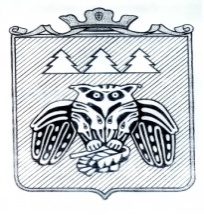 ПОСТАНОВЛЕНИЕадминистрации муниципального образования муниципального района «Сыктывдинский»«Сыктывдiн» муниципальнöй районынмуниципальнöй юкöнса администрациялöн                                                                  Ш У Ö М                                                      от 22 октября 2019 года                                                                                            №10/1307Руководствуясь статьей 179 Бюджетного кодекса Российской Федерации и постановлением администрации муниципального района, распоряжением Правительства Республики Коми от 27 мая 2013 № 194-р  «Внедрение унифицированной процедуры стратегического  управления развитием муниципальных образований в Республике Коми», к Приказом Министерства экономики Республики Комиот 27 декабря 2017 года №  382 «Об утверждении рекомендаций по разработке, реализации и методике оценки эффективности муниципальных программ муниципальных образований в Республике Коми,постановлением администрации МО МР «Сыктывдинский» от 30 марта 2018 года №3/263 «Об утверждении Порядка разработки, реализации и оценки эффективности  муниципальных программ  и методических указаний по разработке и реализации муниципальных программ в МО МР «Сыктывдинский», администрация муниципального образования муниципального района «Сыктывдинский» ПОСТАНОВЛЯЕТ:Утвердить муниципальную программу муниципального образования муниципального района «Сыктывдинский» «Развитие экономики» согласно приложению.Контроль за исполнением настоящего постановления возложить на заместителя руководителя администрации муниципального района (Долингер Н.В.).Настоящее постановление подлежит официальному опубликованию и вступает в силу с 1 января 2020 года.Руководитель администрации муниципального района                                                                                     Л.Ю. ДоронинаПриложениек постановлению администрации муниципального района «Сыктывдинский»от 22 октября 2019 года №10/307Муниципальная программамуниципального образованиямуниципального района «Сыктывдинский»«Развитие экономики»(в ред. постановления от 23.12.2019 № 12/1722)исполнители: Крючков Владимир Михайлович, заместительначальника отдела экономического развития администрации МО МР «Сыктывдинский»,Ильясова Софья Владимировна, ведущий специалист отдела экономического развития администрации МО МР «Сыктывдинский»,тел. 8/82130/7-14-82, факс 8/82130/7-16-65,Дата составления проекта «27» августа 2019 года. Начальник отдела экономического развития администрации МО МР «Сыктывдинский»                                          М.Л. Малахова М.Л.ПАСПОРТмуниципальной программы  муниципального образования муниципального района «Сыктывдинский»«Развитие экономики» Приоритеты, цели, задачи  муниципальной программы в соответствующей сфере социально-экономического развития МО МР «Сыктывдинский»Приоритеты реализуемой муниципальной политики, определяются Стратегией социального - экономического развития МО МР «Сыктывдинский» на период до 2020 года( на 2020 год) и Стратегией социально-экономического развития МО МР «Сыктывдинский» на период до 2035 года ( 2021-2022 годы).Главной целью Программы в сфере экономического развития муниципального района «Сыктывдинский» является обеспечение устойчивого экономического развития муниципального района.Основная цель и задачи Программы соответствуют приоритетам политики в сфере экономического развития муниципального района, Программой обеспечена взаимосвязь с другими стратегическими документами муниципального образования.Приоритетами в сфере реализации Программы являются:развитие системы стратегического планирования социально-экономического развития муниципального района «Сыктывдинский»;улучшение условий ведения предпринимательской деятельности, стимулирование и поддержка предпринимательских инициатив жителей района;развитие сельское хозяйство;производство продовольственных и промышленных товаров народного потребления и производственного назначения;лесозаготовка, переработка древесины;строительно-монтажные работы;	развитие сферы услуг (за исключением услуг рынков финансового посредничества и страхования);народно-художественные промыслы и ремесленничество;реализация инновационных разработок;производство по утилизации и переработке твердых бытовых, промышленных и биологических отходов;социальное предпринимательство.Для достижения цели Программы будут решаться следующие задачи:функционирование комплексной системы стратегического планирования социально-экономического развития муниципального района «Сыктывдинский»;развитие малого и среднего предпринимательства в муниципальном районе; развитие агропромышленного и рыбохозяйственного комплексов.Реализация запланированного Программой комплекса мероприятий позволит обеспечить:создание полноценной системы стратегического планирования, способствующей социально-экономическому развитию муниципального района «Сыктывдинский", обеспечить согласованность методологии, целей и задач в документах стратегического планирования, повысить результативность и эффективность принятых решений, обеспечить развитие механизмов "управления по результатам", обеспечивающих четкую взаимосвязь между результатами деятельности органов местного самоуправления и бюджетными средствами, выделенными на их достижение;дальнейшее развитие малого и среднего предпринимательства, увеличение вклада малого и среднего предпринимательства в экономику муниципального района, создание среднего класса в обществе, рост доходной части консолидированного бюджета;увеличения объемов производства пищевой и перерабатывающей промышленности, направленной на выпуск более качественной продукции; решение кадровой проблемы, создание сети КФХ.Реализация Программы позволит обеспечить дальнейшее развитие экономики муниципального района, что, в свою очередь, приведет к повышению уровня жизни населения Сыктывдинского района.Выполнению поставленных задач могут помешать риски, сложившиеся под воздействием негативных факторов и имеющихся в районе социально-экономических проблем.Основными рисками при реализации Программы являются:риск неэффективности организации и управления процессом реализации программных мероприятий;риск, связанный с неэффективным использованием средств, предусмотренных на реализацию мероприятий Программы и входящих в нее подпрограмм;экономические риски, которые могут привести к снижению объема привлекаемых средств.С целью минимизации влияния рисков на достижение цели и запланированных результатов ответственным исполнителем в процессе реализации Программы возможно принятие следующих общих мер:мониторинг реализации Программы, позволяющий отслеживать выполнение запланированных мероприятий и достижения промежуточных показателей и индикаторов Программы;принятие решений, направленных на достижение эффективного взаимодействия исполнителей и соисполнителей Программы, а также осуществление контроля качества ее выполнения;оперативное реагирование на изменение факторов внешней и внутренней среды и внесение соответствующих корректировок в Программу.Принятие общих мер по управлению рисками осуществляется ответственным исполнителем Программы в процессе мониторинга реализации Программы и оценки ее эффективности и результативности.Оценка эффективности и результативности программы проводится ответственным исполнителем муниципальной программы в соответствии  Порядком разработки, реализации и оценки эффективности муниципальных программ муниципального образования муниципального района «Сыктывдинский», утвержденным постановлением администрации МО МР «Сыктывдинский»ПАСПОРТподпрограммы 1 «Стратегическое планирование»ПАСПОРТподпрограммы 2 «Малое и среднее предпринимательство»ПАСПОРТПодпрограммы 3  «Развитие агропромышленного и рыбохозяйственного комплексов»Приложение 1 к программе МО МР «Сыктывдинский» «Развитие экономики»Таблица  1Перечень и сведения о целевых индикаторах и показателях муниципальной программы и подпрограмм  Таблица  2Перечень основных мероприятий муниципальной программыТаблица  3Информация по финансовому обеспечению муниципальной программы за счет средств бюджета муниципального района «Сыктывдинский»(с учетом средств межбюджетных трансфертов)Таблица 4Ресурсное обеспечение и прогнозная (справочная) оценка расходов местного бюджета на реализацию целей муниципальной программы (с учетом средств межбюджетных трансфертов)Приложение 2к программе МО МР «Сыктывдинский» «Развитие экономики» ПОРЯДОКСУБСИДИРОВАНИЯ СУБЪЕКТАМ МАЛОГО И СРЕДНЕГОПРЕДПРИНИМАТЕЛЬСТВА ЧАСТИ ЗАТРАТ НА УПЛАТУПЕРВОГО ВЗНОСА (АВАНСА) ПРИ ЗАКЛЮЧЕНИИДОГОВОРОВ ФИНАНСОВОЙ АРЕНДЫ (ЛИЗИНГА)1. Настоящий Порядок определяет механизм субсидирования субъектам малого и среднего предпринимательства - лизингополучателям (далее - лизингополучатели) части затрат на уплату первого взноса (аванса) по договорам финансовой аренды (лизинга) оборудования с российскими лизинговыми организациями в целях возмещения затрат в связи с производством (реализацией) товаров (работ, услуг) в пределах бюджетных ассигнований, предусмотренных в бюджете  МО МР «Сыктывдинский» на реализацию подпрограммы 2 «Малое и среднее предпринимательство в МО МР «Сыктывдинский» муниципальной программы МО МР «Сыктывдинский» «Развитие экономики» на соответствующий финансовый год.Предоставление субсидии осуществляется в рамках реализации регионального проекта «Расширение доступа субъектов МСП к финансовой поддержке, в том числе к льготному финансированию», обеспечивающего достижение целей, показателей и результатов федерального проекта «Расширение доступа субъектов МСП к финансовым ресурсам, в том числе льготному финансированию», входящего в состав национального проекта «Малое и среднее предпринимательство и поддержка индивидуальной предпринимательской инициативы», в рамках подпрограммы 2 «Малое и среднее предпринимательство в МО МР «Сыктывдинский» муниципальной программы МО МР «Сыктывдинский» «Развитие экономики» в целях развития малого и среднего предпринимательства на территории МО МР «Сыктывдинский».(в ред. постановления от 23.12.2019 № 12/1722)Субсидированию подлежит приобретение оборудования (включая затраты на монтаж), устройств, механизмов, автотранспортных средств (за исключением легковых автомобилей, а также грузовых автомобилей, разрешенная максимальная грузоподъемность которых не превышает 1000 кг), приборов, аппаратов, агрегатов, установок, машин, относящихся ко второй и выше амортизационным группам Классификации основных средств, включаемых в амортизационные группы, утвержденные постановлением Правительства Российской Федерации от 1 января 2002 г. №1 «О Классификации основных средств, включаемых в амортизационные группы» (далее - оборудование), за исключением оборудования, предназначенного для осуществления оптовой и розничной торговой деятельности субъектами малого и среднего предпринимательства.Субсидированию (далее - субсидия по первому взносу лизинга) подлежит часть затрат лизингополучателя на уплату первого взноса лизинга из расчета размера авансового платежа по договору лизинга, не превышающего 30 процентов общей стоимости оборудования, за вычетом налога на добавленную стоимость, но не более 70 процентов от фактически произведенных лизингополучателем затрат на уплату взноса (аванса) при заключении договора (договоров) лизинга.Максимальный размер субсидии, направляемой на субсидию по первому взносу лизинга, составляет не более 1,0 млн. руб. на одного получателя поддержки.В случае если сумма заявок на финансовую поддержку по данному виду субсидий превышает бюджетный лимит, администрация МО МР «Сыктывдинский» имеет право комиссионно по отобранным критериям выбрать заявки, наиболее удовлетворяющие критериям экономической, бюджетной, социальной эффективности, исходя из следующих критериев: - понесенные затраты (сумма, фактически уплаченная по договору), - создание и сохранение рабочих мест, - средней заработной платы на 1 работника;Администрация МО МР «Сыктывдинский» (далее – администрация района) является главным распорядителем бюджетных средств на субсидию на соответствующий финансовый год и плановый период. Администрация района размещает информацию о начале приема заявок от лизингополучателей на официальном сайте администрации МО МР «Сыктывдинский» www.syktyvdin.ru. Получатель субсидии не должен получать средства из бюджета МО МР «Сыктывдинский» на основании иных муниципальных правовых актов МО МР «Сыктывдинский» на цели, указанные в абзаце первом пункта 1 настоящего Порядка.2. Предметом лизинга не может быть физически изношенное или морально устаревшее оборудование.3. Субсидия по лизинговым платежам предоставляется лизингополучателям, одновременно отвечающим следующим требованиям на дату подачи заявки на получение субсидии:1) установленным Федеральным законом от 24.07.2007 №209-ФЗ «О развитии малого и среднего предпринимательства в Российской Федерации» (далее - Федеральный закон), и условиям, определенным настоящим Порядком;2) зарегистрированным и осуществляющим свою деятельность на территории МО МР «Сыктывдинский»;3) не имеющим задолженности по уплате налогов, сборов, страховых взносов, пеней, штрафов, процентов, подлежащих уплате в соответствии с законодательством Российской Федерации о налогах и сборах;4) не находящимся в процессе реорганизации, ликвидации, в отношении их не введена процедура банкротства,  деятельность получателя субсидии не приостановлена в порядке предусмотренном законодательством Российской Федерации, а для получателей субсидий - индивидуальных предпринимателей - не прекратившим деятельность в качестве индивидуального предпринимателя;(в ред. постановления от 23.12.2019 № 12/1722)5) не являющимся иностранными юридическими лицами, а также российскими юридическими лицами, в уставном (складочном) капитале которых доля участия иностранных юридических лиц, местом регистрации которых является государство или территория, включенные в утверждаемый Министерством финансов Российской Федерации перечень государств и территорий, предоставляющих льготный налоговый режим налогообложения и (или) не предусматривающих раскрытия и предоставления информации при проведении финансовых операций (офшорные зоны) в отношении таких юридических лиц, в совокупности превышает 50 процентов;6) не имеющим задолженности по заработной плате перед наемными работниками;7) осуществляющим деятельность в сфере производства товаров (работ, услуг), за исключением видов деятельности, включенных в разделы G (за исключением кода 45), K, L, M (за исключением кодов 71 и 75), N, O, S (за исключением кодов 95 и 96), T, U Общероссийского классификатора видов экономической деятельности (ОК 029-2014 (КДЕС Ред. 2)) (при этом поддержка не может оказываться субъектам малого и среднего предпринимательства, осуществляющим производство и реализацию подакцизных товаров, а также добычу и реализацию полезных ископаемых, за исключением общераспространенных полезных ископаемых). До момента отмены Общероссийского классификатора видов экономической деятельности (ОКВЭД) ОК 029-2001 (КДЕС Ред. 1) - осуществляющим деятельность в сфере производства товаров (работ, услуг), за исключением видов деятельности, включенных в разделы G (за исключением кодов 50, 52.7, 52.71, 52.72, 52.72.1, 52.72.2, 52.74), J, K (за исключением кода 74.2), L, O (за исключением кодов 90, 92 и 93), P, а также относящихся к подклассу 63.3 раздела I Общероссийского классификатора видов экономической деятельности (ОК 029-2001 (КДЕС ред. 1));Ответственность за соблюдение вышеуказанных положений и достоверность представляемых сведений несут субъекты малого и среднего предпринимательства - лизингополучатели в соответствии с законодательством Российской Федерации.4. Предельный размер субсидии одному субъекту малого и среднего предпринимательства части затрат первого взноса (аванса) не может превышать1,0 млн. руб. в течение текущего финансового года. 5. Субсидия предоставляется лизингополучателям на возмещение части затрат на уплату первого взноса (аванса) по договорам финансовой аренды (лизинга), заключенных не ранее 1 года до дня подачи заявки, при условии отсутствия просрочки по ежемесячным лизинговым платежам.6. Лизингополучатели представляют в отдел общего обеспечения администрации МО МР «Сыктывдинский» (далее - отдел общего обеспечения) следующие документы:1) заявку на получение субсидии части затрат на уплату первого взноса (аванса) по договорам финансовой аренды (лизинга) по форме согласно приложению 3 к подпрограмме;2) для юридических лиц – сведения из Единого государственного реестра юридических лиц, для индивидуальных предпринимателей – сведения из Единого государственного реестра индивидуальных предпринимателей, с официального сайта ФНС России www.nalog.ru;3) справку об исполнении налогоплательщиком (плательщиком сборов, плательщиком страховых взносов, налоговым агентом) обязанности по уплате налогов, сборов, страховых взносов, пеней, штрафов, процентов по форме, утвержденной приказом ФНС России, сформированную не ранее чем за один месяц до дня представления заявки.4) сведения из Единого реестра субъектов малого и среднего предпринимательства, сформированные не ранее чем за один месяц до дня представления заявки, в случае если субъект малого и среднего предпринимательства представляет ее самостоятельно, с официального сайта ФНС России www.nalog.ru;5) копию договора лизинга, заверенную лизингодателем (с предъявлением оригинала) или нотариально;6) копии платежных документов, подтверждающих факт перечисления авансового платежа по договору финансовой аренды (лизинга), с отметкой банка;7) копию паспорта оборудование, приобретаемого в рамках договора лизинга, с предъявлением оригинала для заверения специалистом, осуществляющим регистрацию заявки, или заверенную нотариально.Заявка на получение субсидии представляются в администрацию МО МР «Сыктывдинский» претендентами на бумажном носителе самостоятельно, или через доверенное лицо, или в соответствии с договором гражданско-правового характера по доставке корреспонденции, осуществляемой почтовыми или не почтовыми организациями.Датой поступления заявки считается дата, указанная на штампе входящей регистрации.Отдел общего обеспечения регистрирует заявку в день ее поступления и направляет её в течение рабочего дня в отдел экономического развития администрации МО МР «Сыктывдинский» (далее – отдел экономического развития), который в течение 3 рабочих дня предварительно проверяет  полноту (комплектность), оформление представленных лизингополучателем документов, их соответствие требованиям, установленным настоящим Порядком.Отдел экономического развития  в случае  обнаружения отсутствия того или иного документа или предоставления заявителем недостоверных сведений, а равно наличия у налогоплательщика – заявителя задолженности по уплате налогов, сборов, страховых взносов, пеней, штрафов,вправе  уведомить заявителя  в отказе  рассмотрения заявки и в течение 3 рабочих дней возвращает заявку и представленный пакет документов  с сопроводительным письмом  обратно заявителю.При соответствии заявки и пакета документов требованиям установленным Порядком, отдел экономического развития направляет их в Комиссию по рассмотрению заявок субъектов малого и среднего предпринимательства, претендующих на получение финансовой поддержки за счет средств бюджета МО МР «Сыктывдинский» (далее - Комиссия).Срок рассмотрения администрацией МО МР «Сыктывдинский», представленных лизингополучателем документов, не может превышать 45 календарных дней со дня регистрации представленных документов до даты их направления для рассмотрения в Комиссию.8. Персональный состав Комиссии и регламент ее работы представлены в Приложении 4 к подпрограмме.9. Комиссия рассматривает документы и осуществляет оценку соответствия лизингополучателя условиям предоставления субсидии по лизинговым платежам и требованиям, установленным Федеральным законом и настоящим Порядком, в срок не более 5 рабочих дней со дня поступления документов в Комиссию.10. Решение Комиссии о соответствии (несоответствии) лизингополучателя условиям предоставления субсидии по лизинговым платежам и требованиям, установленным Федеральным законом и настоящим Порядком, оформляется протоколом.11. На основании протокола Комиссии администрация МО МР «Сыктывдинский» в срок не более 5 рабочих дней со дня его подписания принимает решение о предоставлении субсидии по лизинговым платежам.В оказании финансовой поддержки должно быть отказано в случае, если:1) не представлены (представлены не в полном объеме) документы, определенные Порядком, или представлены недостоверные сведения и документы;2) не выполнены условия оказания финансовой поддержки, установленные Порядком;3) ранее в отношении заявителя было принято решение об оказании аналогичной поддержки и сроки ее оказания не истекли, в т.ч.  по государственными муниципальным программам, поддержка в рамках одного и того же договора финансовой аренды (лизинга) считается аналогичной;4) со дня признания субъекта малого и среднего предпринимательства допустившим нарушение Порядка и условий оказания поддержки, в т.ч. не обеспечившим эффективного использования средств поддержки, прошло менее чем три года.Принятое решение в виде уведомления об отказе/одобрении в предоставлении субсидии по лизинговым платежам направляется отделом экономического развития за подписью председателя комиссии лизингополучателю в течение 3 рабочих дней со дня принятия решения.Лизингополучатель, в отношении которого принято решение об отказе в предоставлении субсидии, вправе обратиться повторно после устранения выявленных недостатков на условиях, установленных настоящим Порядком.12. Субсидии предоставляются на основании Договора о предоставлении субсидий (далее - Договор), заключаемого между лизингополучателями и администрацией МО МР «Сыктывдинский» в течение 10 рабочих дней со дня подписания Договора. Типовая форма Договора утверждена управлением финансов администрации МО МР «Сыктывдинский» и размещена в Приложение 5 к программе МО МР «Сыктывдинский»  «Развитие экономики» на 2019-2021 годы»Срок подготовки Договора составляет не более 5 рабочих дней со дня принятия администрацией МО МР «Сыктывдинский» решения о предоставлении субсидии по лизинговым платежам.13. Субсидии предоставляются в пределах лимитов бюджетных обязательств на соответствующий финансовый год. Субсидия перечисляется не позднее 20 (двадцати) рабочих дней со дня принятия решения по результатам рассмотрения документов, представленных для получения субсидии, на счета получателя субсидии, открытые в учреждениях Центрального Банка Российской Федерации или кредитных организациях и указанные в представленных для рассмотрения документах на получение субсидии.14. Порядок, сроки и формы предоставления отчетов по использованию субсидии определяются в Договоре, согласно Приложению 5.15. При выявлении администрацией МО МР «Сыктывдинский» факта нарушения Лизингополучателем условий, установленных настоящим Порядком при предоставлении субсидии, а также при недостижении показателей, установленных в Договоре, полученные бюджетные средства подлежат возврату лизингополучателем в бюджет МО МР «Сыктывдинский» в течение 10 (десяти) рабочих дней со дня получения соответствующего требования о возврате субсидии.В случае невозврата полученных бюджетных средств в установленный срок, возврату подлежит также сумма процентов за пользование денежными средствами в размере 1/365 ключевой ставки Банка России/в размере 1/366 ключевой ставки Банка России в високосном году, действовавшей в соответствующие периоды, за каждый день, начиная со дня, следующего за днем перечисления субсидии.16. Контроль за целевым использованием субсидии осуществляется в установленном порядке администрацией МО МР «Сыктывдинский» и органами муниципального (финансового) контроля.17. Нормативные правовые акты, принимаемые администрацией МО МР «Сыктывдинский» во исполнение настоящего Порядка, размещаются в установленном порядке на интернет-сайте администрации МО МР «Сыктывдинский» http:// http://syktyvdin.ru в течение трех рабочих дней со дня их принятия.Приложение 3 К программе МО МР «Сыктывдинский» «Развитие экономики»  «В администрацию   МО МР «Сыктывдинский» 168220, Республика Коми,  Сыктывдинский район, с. Выльгорт,  ул. Домны Каликовой, д. 62Заявка на получение финансовой поддержки- на субсидирование субъектам малого и среднего предпринимательства - лизингополучателям части затрат на уплату первого взноса (аванса) по договорам финансовой аренды (лизинга) Наименование заявителя _______________________________________________________________________ (полное наименование)ОГРН _____________________________________ дата регистрации _________________________________ИНН _____________________________ КПП (при наличии) ________________________________________Расчетный счет N _____________________________________________________________________________в _________________________________________________ БИК ___________________________________Корреспондентский счет N ____________________________________________________________________Юридический адрес ____________________________________________________________________________________________________________________________________________________________________Почтовый адрес (место нахождения) _______________________________________________________________________________________________________________________________________________________Телефон (__________) ______________ Факс _____________ E-mail __________________________________Контактное лицо (ФИО, должность, телефон) _______________________________________________________________________________________________________________________________________________Прошу   предоставить   финансовую   поддержку  в  форме ______________________________________________________________________________________________________________________________(указать наименование Порядка)	Настоящим  гарантируем  достоверность  представленных  в составе заявки сведений и подтверждаем, что __________________________________________________________________________________________:(наименование заявителя)не является кредитной, страховой организацией, инвестиционным фондом, негосударственным пенсионным фондом, профессиональным участником рынка ценных бумаг, ломбардом; не является участником соглашений о разделе продукции;не осуществляет предпринимательскую деятельность в сфере игорного бизнеса;не осуществляет производство и реализацию подакцизных товаров, а также добычу и реализацию полезных ископаемых, за исключением общераспространенных полезных ископаемых;не находится в процессе реорганизации, ликвидации, банкротства, а для получателей субсидий - индивидуальных предпринимателей - не прекратившим деятельность в качестве индивидуального предпринимателя;не является иностранным юридическим лицом, а также российским юридическим лицом, в уставном (складочном) капитале которых доля участия иностранных юридических лиц, местом регистрации которых является государство или территория, включенные в утверждаемый Министерством финансов Российской Федерации перечень государств и территорий, предоставляющих льготный налоговый режим налогообложения и (или) не предусматривающих раскрытия и предоставления информации при проведении финансовых операций (офшорные зоны) в отношении таких юридических лиц, в совокупности превышает 50 процентов;не имеет задолженности по уплате налогов, сборов, пеней и иных обязательных платежей в бюджетную систему Российской Федерации и внебюджетные фонды;не имеет задолженности по заработной плате перед наемными работниками более 1 месяца.Сфера деятельности________________________________________________________:                                                               (указать ОКВЭД основной и дополнительный)            Дополнительно сообщаем о себе следующую информацию:Применяемая система налогообложения: _____________________________________________________________________________________________________________________Понесенные затраты (сумма, фактически уплаченная по договору):- Сумма первоначального взноса_______________________________________ тыс. рублей;- Сумма уплаченных лизинговых платежей ______________________________ тыс. рублей.Описание оборудования и цель приобретения _____________________________________________________________________________________________________________________________________________________________________________________________________Амортизационная   группа  основного  средства  (Классификация  основных средств,  включаемых  в амортизационные группы, утвержденные постановлением Правительства Российской Федерации от 1 января 2002 г. N 1 "О Классификации основных средств, включаемых в амортизационные группы" __________________________________________Достоверность представленных данных гарантирую.Все поля заявки должны быть заполнены.К заявке прилагаются следующие документы на __________ листах:____________________________________________________________________________________________________________________________________________________________________________________________________________________________________________________________________________________________________________________________________________________________________________________________________________________________________________________________________________________________" _____ 20__ года _____________/_____________/______________________                          (должность)    (подпись    (Фамилия Имя Отчество) руководителя)    М.П.«Приложение 4программе МО МР «Сыктывдинский» «Развитие экономики»СОСТАВ И РЕГЛАМЕНТРАБОТЫ КОМИССИИ ПО РАССМОТРЕНИЮ ЗАЯВОК СУБЪЕКТОВ МАЛОГО И СРЕДНЕГО ПРЕДПРИНИМАТЕЛЬСТВА, ПРЕТЕНДУЮЩИХ НА ПОЛУЧЕНИЕ ФИНАНСОВОЙ ПОДДЕРЖКИ ЗА СЧЕТ СРЕДСТВ БЮДЖЕТА МО МР "СЫКТЫВДИНСКИЙ"I. Состав комиссии Заместитель руководителя администрации муниципального района, председатель комиссии; Начальник отдела экономического развития администрации муниципального района, заместитель председателя комиссииВедущий специалист отдела экономического развития администрации МО МР «Сыктывдинский», секретарь комиссии;Члены Комиссии:Начальник управления земельных и имущественных отношений администрации МО МР «Сыктывдинский»;Начальник правового управления администрации МО МР «Сыктывдинский»;Начальник отдела по работе с Советом и сельскими поселениями администрации МО МР «Сыктывдинский»;Член Координационного совета по малому и среднему предпринимательству при руководителе администрации муниципального района (по согласованию);Руководитель Сыктывдинского Представительства МОД «Коми войтыр» (по согласованию);Директор ГУ РК «Центр занятости населения Сыктывдинского района» (по согласованию);Начальник Сыктывдинского межрайонного отдела сельского хозяйства и продовольствия Министерства сельского хозяйства и потребительского рынка Республики Коми (по согласованию).Руководитель администрации сельского поселения «Выльгорт» (по согласованию).II. Регламент работы КомиссииКомиссия по рассмотрению заявок субъектов малого и среднего предпринимательства, претендующих на получение финансовой поддержки за счет средств бюджета МО МР «Сыктывдинский» (далее - Комиссия) является коллегиальным органом и создается с целью рассмотрения заявок субъектов малого и среднего предпринимательства, претендующих на получение финансовой поддержки субъектам за счет средств бюджета МО МР «Сыктывдинский», предусмотренных на реализацию подпрограммы 2 «Малое и среднее предпринимательство в МО МР «Сыктывдинский»».Комиссия в своей деятельности руководствуется Конституцией Российской Федерации, Конституцией Республики Коми, Федеральным законом от 24.07.2007 №209-ФЗ «О развитии малого и среднего предпринимательства в Российской Федерации» и иными нормативными правовыми актами Российской Федерации, Концепцией развития малого и среднего предпринимательства в Республике Коми на период до 2020 года и иными нормативными правовыми актами Республики Коми, Уставом МО МР «Сыктывдинский», Стратегией социально-экономического развития МО МР «Сыктывдинский», иными муниципальными нормативными правовыми актами, а также настоящим Регламентом.Организационно-техническое обеспечение работы Комиссии осуществляет отдел экономического развития администрации МО МР «Сыктывдинский» (далее - отдел экономического развития).Комиссия имеет право:запрашивать и получать в установленном порядке от отраслевых (функциональных), территориальных и иных органов администрации МО МР «Сыктывдинский» и субъектов малого и среднего предпринимательства, претендующих на получение финансовой поддержки, необходимые материалы, предложения и заключения;запрашивать и получать в установленном порядке в соответствии с действующим законодательством от ИФНС России №1 по Республике Коми и иных ведомств материалы, необходимые для деятельности Комиссии;приглашать на свои заседания представителей общественных организаций, предпринимателей и иных заинтересованных организаций.В состав Комиссии входит председатель Комиссии, заместитель председателя Комиссии, секретарь Комиссии и члены Комиссии.Руководство деятельностью Комиссии осуществляет председатель Комиссии, в его отсутствие - заместитель председателя Комиссии.Председатель Комиссии:председательствует на заседании Комиссии;осуществляет руководство деятельностью Комиссии;ведет заседания Комиссии;планирует работу Комиссии;осуществляет общий контроль за исполнением принятых Комиссией решений.Организацию заседаний Комиссии осуществляет секретарь Комиссии.Секретарь Комиссии:осуществляет свою работу под руководством председателя Комиссии;оповещает членов Комиссии о предстоящих заседаниях;осуществляет подготовку материалов к заседаниям и обеспечивает ими членов Комиссии;ведет и оформляет протоколы заседаний Комиссии;проводит экспертизу документов, представляемых на рассмотрение Комиссии;обеспечивает ведение документации Комиссии.Кворумом для заседания Комиссии является присутствие не менее половины от количественного состава членов Комиссии.Решения Комиссии принимаются простым большинством голосов присутствующих на заседании членов Комиссии. В случае равенства голосов голос председательствующего является решающим. Решения Комиссии оформляются протоколами, подписываются председательствующим, секретарем и членами комиссии.Комиссия рассматривает документы и осуществляет оценку соответствия лизингополучателя условиям предоставления субсидии по лизинговым платежам и требованиям, установленным Федеральным законом и  Порядком муниципальной программы, в срок не более 5 рабочих дней со дня поступления документов в Комиссию.Решение Комиссии о соответствии (несоответствии) лизингополучателя условиям предоставления субсидии по лизинговым платежам и требованиям, установленным Федеральным законом и Порядком, оформляется протоколом, который размещается на официальном сайте администрации МО МР «Сыктывдинский».Рассмотрение заявок субъектов малого и среднего предпринимательства, претендующих на получение финансовой поддержки субъектам за счет средств бюджета МО МР «Сыктывдинский», предусмотренных на реализацию подпрограммы2 «Малое и среднее предпринимательство», проводится по мере поступления заявок и прилагаемых к ним документов, в соответствии с действующими Порядками субсидирования вышеизложенных мероприятий. Отбор претендентов на получение субсидии проводится Комиссией при прочих равных условиях в порядке очередности (по дате регистрации пакета документов) и в пределах лимита бюджетных обязательств.В случае, если общая сумма заявок в соответствии с Порядком субсидирования субъектам малого и среднего предпринимательства части затрат на уплату первого взноса (аванса) при заключении договоров финансовой аренды (лизинга) превышает лимиты бюджетных обязательств, предусмотренные в бюджете МО МР «Сыктывдинский» на текущий финансовый год и плановый период, Комиссия имеет право снизить размер запрашиваемой финансовой поддержки, удовлетворив все поступившие заявки, и/или комиссионно выбрать заявки, наиболее удовлетворяющие критериям экономической, бюджетной, социальной эффективности, исходя из следующих критериев: «понесенные затраты (сумма, фактически уплаченная по договору)», «прирост рабочих мест», «средняя заработная плата». На основании протокола заседания Комиссии администрация МО МР «Сыктывдинский» в срок не более 5 рабочих дней со дня его подписания принимает решение о предоставлении (отказе в предоставлении) субсидии (в виде постановления администрации или уведомления с мотивированным отказом).Субсидии предоставляются на основании договоров, заключенных между субъектами малого и среднего предпринимательства и администрацией МО МР «Сыктывдинский».Приложение 5к программе МО МР «Сыктывдинский» «Развитие экономики»ДОГОВОР № ____
субсидирования субъектам малого и среднего предпринимательства части затрат на уплату первого взноса (аванса) при заключении договоров финансовой аренды (лизинга)с. Выльгорт	                                                                                             «___» _______ 20__годаАдминистрация муниципального образования муниципального района «Сыктывдинский», именуемая в дальнейшем «Администрация», в лице руководителя администрации муниципального района ______________________ действующего на основании Устава, с одной стороны, и      (наименование юридического лиц или ФИО ИП), в лице __________, действующего на основании ________, именуемого в дальнейшем «Получатель субсидии», с другой стороны, совместно именуемые «Стороны»,  заключили настоящий договор о нижеследующем:1. Предмет договора1.1. «Администрация» предоставляет «Получателю субсидии» субсидию на возмещение части затрат науплату первого взноса (аванса) при заключении договоров финансовой аренды (лизинга) за счет средств бюджета муниципального района «Сыктывдинский» на 20___ год и плановый период 20__ и 20__года,  в рамках финансирования муниципальной программы муниципального образования муниципального района «Сыктывдинский»  «Развитие экономики»», утвержденной  постановлением администрации МО МР «Сыктывдинский» от «__» _______ 20__ года №__/____, подпрограммы 2 «Малое и среднее предпринимательство в МО МР «Сыктывдинский», содержащей мероприятия по поддержке малого и среднего бизнеса) на соответствующий финансовый год  (далее - субсидия).1.2. Субсидия предоставляется «Получателю субсидии» в размере _____________ рублей, в том числе за счет: - бюджета МО МР «Сыктывдинский» - ___________ рублей,- средств республиканского бюджета – ___________ рублей,1.3. «Администрация» перечисляет финансовую поддержку (субсидии) в соответствии с постановлением  администрации муниципального района «Сыктывдинский» от «___» _________ 20__ года №_/______ « О выделении субсидии субъектам малого и среднего предпринимательства», принятым на основании протокола  № ___ заседания комиссии по рассмотрению заявок субъектов малого и среднего предпринимательства, претендующих на получение финансовой поддержки за счет средств бюджета муниципального образования муниципального района «Сыктывдинский» от «__» _____20__ года.2. Порядок финансирования	2.1. Перечисление субсидии «Получателю субсидии» производится на его расчетный счет, указанный в разделе 8 настоящего Договора одним или несколькими платежами в срок до «__»_____20__ года.3. Обязанности «Сторон»	3.1. «Администрация» обязуется:3.1.1. Произвести перечисление субсидии на возмещение части затрат науплату первого взноса (аванса) при заключении договоров финансовой аренды (лизинга) в полном объеме в сроки, указанные в пункте 2.1 настоящего договора 3.1.2. На основании представленных «Получателем субсидии» отчетов осуществлять контроль за эффективным использованием бюджетных средств и выполнением «Получателем субсидий» перечисленных в пункте 3.2. обязательств. «Администрация», проводят обязательную проверку соблюдения условий, целей и порядка предоставления субсидий.3.1.3. Информировать «Получателя субсидий» обо всех мероприятиях, проводимых на территории района, связанных с организацией предпринимательской деятельности, приглашать его для обсуждения вопросов предпринимательства, оказывать консультационную, информационную и кадровую поддержку.	3.2. «Получатель субсидии» обязуется:           3.2.1. Не отчуждать и не передавать в аренду приобретенное на субсидию имущество третьим лицам и не прекращать свою предпринимательскую деятельность в течение 3 лет с момента получения субсидий. В случае выявления нарушений возвратить субсидию в полном размере в бюджет МО МР «Сыктывдинский».3.2.2. Уплачивать налоги и платежи во все уровни бюджета, соблюдать трудовое законодательство в отношении  работников, не допускать неформальную занятость, выплачивать заработную плату сотрудникам не менее прожиточного минимума для трудоспособного населения, установленного Правительством Республики Коми на определенных квартал текущего года.3.2.3. Ежеквартально, до 15-го числа месяца, следующего за отчетным кварталом, в период 20__-20__ годов представлять в «Администрацию» информацию (отчет) об экономических и социальных показателях своей деятельности по форме, согласно Приложению, являющегося неотъемлемой частью настоящего Договора. Информация предоставляется с сопроводительным письмом в адрес «Администрации».3.2.4. Допускать представителей «Администрации» для ознакомления с производственным процессом, документами с целью проверки эффективного использования предоставленных финансовых средств (субсидий).4. Ответственность «Сторон»4.1. «Получатель субсидии» несет ответственность за предоставление заведомо недостоверных сведений, подложных документов, предоставляемых «Администрации».4.2.  В случае ненадлежащего исполнения или неисполнения своих обязанностей по настоящему договору «Стороны» несут ответственность в соответствии с действующим законодательством.4.3. В случае неэффективного использования бюджетных средств и выполнения своих обязательств «Получатель субсидии» возвращает выделенную субсидию в полном объеме в бюджет МО МР «Сыктывдинский» в течение 10 (десяти) банковских дней с момента предоставления «Администрацией» заключения о неэффективном использовании бюджетных средств.4.4. В случае невозврата полученных бюджетных средств в установленный срок, возврату подлежит также сумма процентов за пользование денежными средствами в размере 1/365 ключевой ставки Банка России/в размере 1/366 ключевой ставки Банка России в високосном году, действовавшей в соответствующие периоды, за каждый день, начиная со дня, следующего за днем перечисления субсидии.5. Порядок разрешения споров	5.1. «Стороны» будут стремиться урегулировать споры, возникшие из настоящего договора, путем переговоров.	5.2. В случае если возникшие споры не могут быть решены путем переговоров, они подлежат разрешению в судебном порядке в соответствии с действующим законодательством Российской Федерации.6. Порядок расторжения договора 6.1. Неисполнение «Сторонами» обязательств по настоящему договору является основанием для его расторжения.6.2. Датой расторжения договора считается дата на официальном письме «Администрации» «Получателю субсидии» с извещением о расторжении договора в одностороннем порядке и обоснованием принятия данного решения. 7. Заключительные положения7.1. Настоящий договор вступает в силу с момента его подписания и действует до __________ г.7.2. Любые изменения и дополнения к настоящему договору действительны лишь при условии, что они совершены в письменной форме и подписаны «Сторонами». 7.3. Настоящий договор составлен в двух экземплярах – по одному для каждой из «Сторон», имеющих равную юридическую силу.8. Адреса и платежные реквизиты «Сторон»Приложение к Договору № __ от «__»  ______ 20__ г.Информация (отчет)информацию (отчет) об экономических и социальных показателях  деятельности__________________________________________________________________________ (наименование получателя  субсидии)сдается ЕЖЕКВАРТАЛЬНО до 15 числа месяца, следующего за отчетным кварталом:Достоверность представленных данных гарантирую        _______________________________(подпись получателя субсидий) МП. Приложение 6программе МО МР «Сыктывдинский» «Развитие экономики»ПОРЯДОКСУБСИДИРОВАНИЯ СУБЪЕКТАМ МАЛОГО И СРЕДНЕГОПРЕДПРИНИМАТЕЛЬСТВА ЧАСТИ РАСХОДОВ НА РЕАЛИЗАЦИЮНАРОДНЫХ ПРОЕКТОВ В СФЕРЕ ПРЕДПРИНИМАТЕЛЬСТВА1. Настоящий порядок определяет порядок и условия предоставления субсидии субъектам малого и среднего предпринимательства, являющимся инициаторами народных проектов в сфере предпринимательства, прошедших отбор в рамках проекта "Народный бюджет", в пределах средств бюджета МО МР «Сыктывдинский» и республиканского бюджета Республики Коми на очередной финансовый год и плановый период и предусмотренных в подпрограмме 2 "Малое и среднее предпринимательство" муниципальной программы "Развитие экономики" (далее - Подпрограмма), подпрограмме 2 "Малое и среднее предпринимательство" государственной программы Республики Коми "Развитие экономики" на соответствующий финансовый год (далее - субсидия на реализацию народного проекта).Администрация МО МР «Сыктывдинский» является главным распорядителем бюджетных средств на субсидию на соответствующий финансовый год и плановый период.Получатель субсидии не должен получать средства из бюджета МО МР «Сыктывдинский» на основании иных муниципальных правовых актов МО МР «Сыктывдинский» на цели, указанные в абзаце первом пункта 1 настоящего Порядка.2. Для целей настоящего Порядка под народными проектами в сфере малого и среднего предпринимательства (далее - народные проекты) понимается реализация народных проектов, направленных на решение социально значимых вопросов, а также вопросов жизнеобеспечения населения, проживающего на территории МО МР «Сыктывдинский», на которой планируется реализация народного проекта.Субсидия на реализацию народного проекта предоставляется в случае, если народный проект прошел отбор Межведомственной комиссией по отбору народных проектов, созданной Администрацией Главы Республики Коми в соответствии с Порядком, утвержденным постановлением Правительства Республики Коми от 20 мая 2016 г. N 252, и заключено соглашение с Министерством экономики Республики Коми о предоставлении субсидии администрации МО МР «Сыктывдинский» из республиканского бюджета Республики Коми на софинансирование народного проекта в порядке и на условиях, определенных Приложением 2.20 к Государственной программе Республики Коми "Развитие экономики", утвержденной постановлением Правительства Республики Коми от 28.09.2012 N 418.3. Субсидия на реализацию народного проекта предоставляется субъектам малого и среднего предпринимательства, одновременно отвечающим следующим требованиям:1) установленным Федеральным законом от 24.07.2007 № 209-ФЗ "О развитии малого и среднего предпринимательства в Российской Федерации" (далее - Федеральный закон), и условиям, определенным настоящим Порядком;2) зарегистрированным и осуществляющим свою деятельность на территории МО МР «Сыктывдинский»;3) не имеющим задолженности (в том числе по обязательствам учредителей - для юридических лиц) по уплате налогов, сборов, страховых взносов, пеней, штрафов, процентов, подлежащих уплате в соответствии с законодательством Российской Федерации о налогах и сборах;4) не имеющим просроченной задолженности по возврату в соответствующий бюджет бюджетной системы Российской Федерации, из которого планируется предоставление субсидии (в том числе на условиях софинансирования), предоставленной в том числе в соответствии с иными правовыми актами, и иной просроченной задолженности перед соответствующим бюджетом бюджетной системы Российской Федерации, из которого планируется предоставление субсидии в соответствии с правовым актом;5) не находящимся в процессе реорганизации, ликвидации, в отношении их не введена процедура банкротства,  деятельность получателя субсидии не приостановлена в порядке предусмотренном законодательством Российской Федерации, а для получателей субсидий - индивидуальных предпринимателей - не прекративших деятельность в качестве индивидуального предпринимателя;(в ред. постановления от 23.12.2019 № 12/1722)6) не являющимся иностранными юридическими лицами, а также российскими юридическими лицами, в уставном (складочном) капитале которых доля участия иностранных юридических лиц, местом регистрации которых является государство или территория, включенные в утверждаемый Министерством финансов Российской Федерации перечень государств и территорий, предоставляющих льготный налоговый режим налогообложения и (или) не предусматривающих раскрытия и предоставления информации при проведении финансовых операций (офшорные зоны) в отношении таких юридических лиц, в совокупности превышает 50 процентов;7) не получающим средства из соответствующего бюджета бюджетной системы Российской Федерации, из которого планируется предоставление субсидии (в том числе на условиях софинансирования) в соответствии с правовым актом, на основании иных нормативных правовых актов, муниципальных правовых актов на цели, указанные в абзаце первом пункта 1 настоящего порядка;8) не имеющим задолженности по заработной плате перед наемными работниками;9) руководитель субъекта малого и среднего предпринимательства, индивидуальный предприниматель должен быть зарегистрирован по месту жительства на территории МО МР «Сыктывдинский»;10) соблюдение субъектом малого и среднего предпринимательства уровня софинансирования расходных обязательств по реализации народного проекта в размере не менее 20% от стоимости народного проекта.Ответственность за соблюдение вышеуказанных положений и достоверность представляемых сведений несут субъекты малого и среднего предпринимательства - получатели субсидий в соответствии с законодательством Российской Федерации.5. Предельный размер субсидии на реализацию народного проекта одному субъекту малого и среднего предпринимательства за счет средств республиканского бюджета Республики Коми не может превышать 500 тысяч рублей в течение текущего финансового года, при этом не может быть более 70 процентов от стоимости народного проекта.Предельный размер субсидии на реализацию народного проекта одному субъекту малого и среднего предпринимательства за счет средств бюджета МО МР «Сыктывдинский» не может превышать 10 процентов от стоимости народного проекта в течение текущего финансового года.Порядок расчета размера субсидии определен в пункте 15 настоящего Порядка.Субсидия на реализацию народного проекта предоставляется для осуществления субъектом малого предпринимательства расходов, связанных с реализацией народного проекта.Субсидия на реализацию народного проекта не может быть использована для приобретения получателями субсидии - юридическими лицами иностранной валюты, за исключением операций, осуществляемых в соответствии с валютным законодательством Российской Федерации при покупке (поставке) высокотехнологического импортного оборудования, сырья и комплектующих изделий, а также связанных с достижением целей предоставления этих средств иных операций, определенных данным Порядком.6. Субъекты малого и среднего предпринимательства для получения субсидии на реализацию народного проекта представляют в течение года, но не позднее 1 августа текущего финансового года, в администрацию МО МР «Сыктывдинский» следующие документы:1) заявку на получение субсидии по форме согласно приложению к настоящему порядку (далее - заявка);2) описание народного проекта с обязательным указанием целей, задач, финансово-экономического обоснования с приложением сметы расходов, поэтапного плана реализации, ожидаемых результатов реализации;3) выписку из единого государственного реестра юридических лиц (индивидуальных предпринимателей), сформированную не ранее чем за один месяц до дня представления заявки, в случае если субъект малого и среднего предпринимательства представляет ее самостоятельно;4) для юридических лиц - копию свидетельства о постановке на учет в налоговом органе субъекта малого и среднего предпринимательства по месту его нахождения и копию свидетельства о государственной регистрации юридического либо копию листа записи Единого государственного реестра юридических лиц, для индивидуальных предпринимателей - копию свидетельства о постановке на учет физического лица в налоговом органе и копию свидетельства о регистрации физического лица в качестве индивидуального предпринимателя либо копию листа записи Единого государственного реестра индивидуальных предпринимателей, нотариально заверенную, или с предъявлением оригинала, в случае если субъект малого и среднего предпринимательства представляет их самостоятельно;5) справку об исполнении налогоплательщиком (плательщиком сборов, плательщиком страховых взносов, налоговым агентом) (в отношении юридических лиц - справка представляется также на всех учредителей) обязанности по уплате налогов, сборов, страховых взносов, пеней, штрафов, процентов по форме, утвержденной приказом ФНС России, сформированную не ранее чем за один месяц до дня представления заявки, в случае если субъект малого и среднего предпринимательства представляет ее самостоятельно;6) сведения из Единого реестра субъектов малого и среднего предпринимательства, сформированные не ранее чем за один месяц до дня представления заявки, в случае если субъект малого и среднего предпринимательства представляет ее самостоятельно;7) справку регионального отделения Фонда социального страхования Российской Федерации по Республике Коми или его территориальных органов об исполнении субъектом малого и среднего предпринимательства обязательств по уплате страховых взносов на обязательное социальное страхование на случай временной нетрудоспособности и в связи с материнством, сформированную на последнюю отчетную дату, в случае если субъект малого и среднего предпринимательства представляет ее самостоятельно;8) документы, подтверждающие наличие у субъекта малого и среднего предпринимательства не менее 20% средств от стоимости реализации народного проекта.В случае, если субъект малого и среднего предпринимательства не представляет самостоятельно документы, указанные в пунктах 3 - 7 настоящего Порядка, документы запрашиваются администрацией МО МР «Сыктывдинский» в уполномоченных органах по предоставлению документов в течение 3 рабочих дней со дня регистрации заявки.7. Администрация МО МР «Сыктывдинский» регистрирует заявку в день ее поступления, проверяет полноту (комплектность) представленных субъектом малого или среднего предпринимательства документов.В оказании финансовой поддержки должно быть отказано в случае, если:1) не представлены (представлены не в полном объеме) документы, определенные Порядком (за исключением документов, которые заявитель вправе не предоставлять), или представлены недостоверные сведения (информация) и документы, представленные документы не соответствуют установленному Порядку;2) не выполнены условия оказания финансовой поддержки, установленные Порядком;3) ранее в отношении заявителя было принято решение об оказании аналогичной поддержки и сроки ее оказания не истекли, в т.ч. и по республиканским целевым программам.Принятое решение об отказе/одобрении в предоставлении субсидии направляется администрацией МО МР «Сыктывдинский» в виде уведомления субъекту малого предпринимательства в течение 3 рабочих дней со дня принятия решения.Субъект малого предпринимательства, в отношении которого принято решение об отказе в предоставлении субсидии, вправе обратиться повторно после устранения выявленных недостатков на условиях, установленных настоящим Порядком.8. Субсидия на реализацию народного проекта предоставляется на основании соглашения ( договора) о предоставлении субсидий (далее - соглашение), заключаемого между субъектом малого предпринимательства и администрацией МО МР «Сыктывдинский» в течение 10 рабочих дней со дня подписания соглашения.Типовая форма соглашения (договора) утверждается  управлением финансов администрации МО МР «СыктывдинскийСрок подготовки соглашения составляет не более 5 рабочих дней со дня принятия администрацией МО МР «Сыктывдинский» решения о предоставлении субсидии на реализацию народного проекта.9. Субсидии на реализацию народного проекта предоставляются в пределах лимитов бюджетных обязательств на соответствующий финансовый год. Субсидия перечисляется не позднее 10 (десяти) рабочих дней со дня принятия решения по результатам рассмотрения документов, представленных для получения субсидии, на счета получателя субсидии, открытые в учреждениях Центрального Банка Российской Федерации или кредитных организациях и указанные в представленных для рассмотрения документах на получение субсидии.В случае невозможности предоставления субсидии в текущем финансовом году в связи с недостаточностью лимитов бюджетных обязательств субсидия предоставляется получателю, в отношении которого принято решение о предоставлении субсидии, в очередном финансовом году, без повторного прохождения проверки на соответствие указанным в настоящем Порядке категориям и (или) критериям отбора.10. Порядок, сроки и формы предоставления отчетов по использованию субсидии, показатели результативности использования субсидии определяются в соглашении.11. При выявлении администрацией МО МР «Сыктывдинский» факта нарушения субъектами малого предпринимательства условий, установленных настоящим Порядком при предоставлении субсидии, полученные бюджетные средства подлежат возврату субъектами малого предпринимательства в бюджет МО МР «Сыктывдинский» в течение 10 (десяти) рабочих дней со дня получения соответствующего требования о возврате субсидии.В случае невозврата полученных бюджетных средств в установленный срок возврату подлежит также сумма процентов за пользование денежными средствами в размере 1/365 ключевой ставки Банка России в невисокосном году/в размере 1/366 ключевой ставки Банка России в високосном году, действовавшей в соответствующие периоды, за каждый день, начиная со дня, следующего за днем перечисления субсидии.12. В случаях, предусмотренных соглашением, остатки субсидий, не использованные в отчетном финансовом году, подлежат возврату в бюджет МО МР «Сыктывдинский» в течение 10 (десяти) рабочих дней со дня окончания финансового года.В случае невозврата полученных бюджетных средств в установленный срок возврату подлежит также сумма процентов за пользование денежными средствами в размере 1/365 ключевой ставки Банка России/в размере 1/366 ключевой ставки Банка России в високосном году, действовавшей в соответствующие периоды, за каждый день, начиная со дня, следующего за днем перечисления субсидии.Администрация МО МР «Сыктывдинский» в течение 5 (пяти) рабочих дней со дня предоставления субъектом малого предпринимательства отчета о расходовании субсидий направляет требование о возврате остатков субсидий, не использованных в отчетном финансовом году.13. Контроль за целевым использованием субсидии на реализацию народного проекта осуществляется в установленном порядке администрацией МО МР «Сыктывдинский» и органами муниципального (финансового) контроля.14. Нормативные правовые акты, принимаемые администрацией МО МР «Сыктывдинский» во исполнение настоящего Порядка, размещаются в установленном порядке на интернет-сайте администрации МО МР «Сыктывдинский» http://сыктывкар.рф в течение трех рабочих дней со дня их принятия.15. Порядок расчета размера субсидии:за счет средств бюджета МО МР «Сыктывдинский»:Сз <*> = Оос / Nз, где:Сз - размер субсидии на реализацию народного проекта заявителю;Оос - общий объем средств бюджета МО МР «Сыктывдинский», предусмотренный в муниципальной программе МО МР «Сыктывдинский» "Развитие экономики" на реализацию народных проектов в сфере предпринимательства;Nз - количество заявителей на субсидирование части расходов на реализацию народных проектов в сфере предпринимательства.--------------------------------<*> При этом предельный размер субсидии на реализацию народного проекта одному субъекту малого и среднего предпринимательства за счет средств бюджета МО МР «Сыктывдинский» не может превышать 10 процентов от стоимости народного проекта в течение текущего финансового года.Предельный размер субсидии на реализацию народного проекта одному субъекту малого и среднего предпринимательства за счет средств республиканского бюджета Республики Коми рассчитывается в соответствии с нормативными правовыми актами Республики Коми, при этом не может превышать 500 тысяч рублей и не может быть более 70 процентов от стоимости народного проекта в течение текущего финансового года.Приложениек Правилам субсидирования субъектаммалого и среднего предпринимательствачасти расходов на реализацию народныхпроектов в сфере предпринимательстваЗаявкасубъекта малого и среднего предпринимательствадля получения финансовой поддержки на реализациюнародного проекта в сфере предпринимательства    Заявитель ________________________________________________________________________________________________________________________________________       (полное наименование юридического лица/фамилия, имя, отчество                     индивидуального предпринимателя)    ОГРН __________________________________________________________________    Дата регистрации ______________________________________________________    ИНН/КПП _______________________________________________________________    Код ОКВЭД (основной) __________________________________________________    Наименование ОКВЭД (основной): ________________________________________    Расчетный счет N ___________________________________________ открытый в___________________________________________________________________________    (наименование и местонахождение банка)    БИК ___________________________________________________________________    Корреспондентский счет N ______________________________________________    Юридический адрес заявителя: __________________________________________    Почтовый адрес (местонахождения) заявителя: ______________________________________________________________________________________________________    Номер контактного телефона ____________________________________________    E-mail ________________________________________________________________    Достоверность   и  полноту  сведений,  указанных  в  настоящей  заявке,подтверждаю:    Руководитель:    _______________________________________________________________________           (должность)        (подпись)        (фамилия, имя, отчество)    МПОб утверждении муниципальной программыМО МР «Сыктывдинский» «Развитие экономики»Ответственный исполнительмуниципальной программыОтдел экономического развития администрации муниципального образования муниципального района «Сыктывдинский» (далее – отдел экономического развития)Соисполнители муниципальной программыУправление образованием администрации МО МР «Сыктывдинский»;Управление культуры администрации МО МР «Сыктывдинский»;Управление финансов администрации МО МР «Сыктывдинский»;Управление земельных и имущественных отношений администрации МО МР «Сыктывдинский»;Управление жилищно-коммунального хозяйства администрации МО МР «Сыктывдинский»; Управление капитального строительства администрации МО МР «Сыктывдинский»;Отдел по работе с Советом и сельскими территориями» администрации МО МР «Сыктывдинский»;Отдел общего обеспечения администрации МО МР «Сыктывдинский»;Специальное управление администрации МО МР «Сыктывдинский»Подпрограммы муниципальной программыСтратегическое планирование.Малое и среднее предпринимательство.Развитие агропромышленного и рыбохозяйственного комплексов»Программно-целевые инструменты муниципальной программы-Цель муниципальной программыОбеспечение   устойчивого   экономического    развития МО МР «Сыктывдинский»Задачи муниципальной программыФункционирование комплексной системы стратегического планирования социально-экономического развития МО МР «Сыктывдинский»;Развитие малого и среднего  предпринимательства в МО МР «Сыктывдинский»;Развитие агропромышленного  и рыбохозяйственного комплексов на территории МО МР «Сыктывдинский» Целевые индикаторы и показатели муниципальной программыНаличие отчета о выполнении  плана реализации Стратегии социально-экономического развития МО МР «Сыктывдинский» за отчетный период на официальном сайте администрации МО МР «Сыктывдинский» http://syktyvdin.ru/; Оборот организаций (в сопоставимых ценах) в % к предыдущем у году;Отгружено товаров собственного производства, выполнено работ и услуг собственными силами в % к предыдущем у году;Количество субъектов малого и среднего предпринимательства в расчете на 10 тыс. чел. населения (ед.);  Объем производства молока в сельскохозяйственных организациях (тыс. тонн);Количество крестьянских (фермерских) хозяйств (ед.).Этапы и сроки реализации муниципальной программыСрок реализации Программы: 2020-2022 гг.Объемы финансированиямуниципальной программы«Общий объём финансирования Программы на 2020-2022 годы предусматривается в размере 1050,0 тыс. рублей, в том числе:За счет средств федерального бюджета – 0 тыс. рублей.За счёт средств бюджета Республики Коми – 0 тыс. рублей;за счёт средств местного бюджета – 1050,0 тыс. рублей;Прогнозный объём финансирования Программы по годам составляет:за счёт средств федерального бюджета 2020 год – 0 тыс. рублей;2021 год – 0 тыс. рублей;2022 год – 0 тыс. рублей;за счёт средств бюджета Республики Коми:2020 год – 0 тыс. рублей;2021 год – 0 тыс. рублей;2022 год – 0 тыс. рублей;за счёт средств местного бюджета:2020 год – 350,0 тыс. рублей;2021 год – 350,0 тыс. рублей;2022 год – 350,0 тыс. рублей;Объём бюджетных ассигнований уточняется ежегодно при формировании бюджета МО МР «Сыктывдинский» на очередной финансовый год и плановый период и при внесении изменений в бюджет муниципального района «Сыктывдинский».Ожидаемые результаты реализациимуниципальной программыРеализация Программы позволит достичь следующих конечных результатов:Наличие отчета о выполнении  плана реализации Стратегии социально-экономического развития МО МР «Сыктывдинский» за отчетный период на официальном сайте администрации МО МР «Сыктывдинский» http://syktyvdin.ru/, да/нет;Ежегодного роста оборота организаций (в сопоставимых ценах) в % к предыдущем у году не менее 101,0%;Ежегодного роста объема отгруженных товаров собственного производства, выполненных работ и услуг собственными силами в % к предыдущем году не менее 102,0%;Увеличения количества субъектов малого и среднего предпринимательства (в том числе индивидуальных предпринимателей)  к 2022 году до 337 у.е.;  Роста объёмов производства молока в сельскохозяйственных предприятиях ежегодно  не менее 0,3% к уровню предыдущего года;Увеличения крестьянских (фермерских) хозяйств на 4 единицы за период реализации муниципальной программыОтветственный исполнитель подпрограммыОтдел экономического развития Соисполнители программыУправление образования; Управление финансов; Управление земельных и имущественных отношений;Управление жилищно-коммунального хозяйства; Управление капитального строительства; Отдел по работе с Советом и сельскими поселениями»;Отдел общего обеспечения Специальное управление Программно-целевые инструменты подпрограммы-Цель подпрограммыФункционирование комплексной системы стратегического планирования социально-экономического развития МО МР «Сыктывдинский»Задачи подпрограммы1. Развитие программно-целевого планирования в Сыктывдинском районе.2. Осуществление анализа и прогнозирования социально-экономического развития Сыктывдинского района.Целевые индикаторы и показатели подпрограммыНаличие отчета о выполнении  плана реализации Стратегии социально-экономического развития МО МР «Сыктывдинский» за отчетный период на официальном сайте администрации МО МР «Сыктывдинский» http://syktyvdin.ru/; Удельный вес структурных подразделений администрации муниципального района «Сыктывдинский» и органов местного самоуправления муниципального района «Сыктывдинский», участвующих в реализации Стратегии социально-экономического развития Сыктывдинского района, в %.Наличие  прогноза социально-экономического развития МО МР «Сыктывдинский» на 3-хлетний период, да/нет;Наличие канала (каналов) прямой связи инвесторов и администрации муниципального образования муниципального района  «Сыктывдинский» для оперативного решения возникающих в процессе инвестиционной деятельности проблем и вопросов, да/нет;Наличия вкладки «Инвестиционная деятельность» для размещения информации об инвестиционных проектах и инвестиционных площадках, нормативно-правовой базе по вопросам осуществления инвестиционной  деятельности, да/нет.Этапы и сроки реализации подпрограммыСрок реализации подпрограммы –2020-2022 годы.Объемы бюджетных ассигнований подпрограммыОтсутствуютОжидаемые результаты реализации подпрограммыРеализация мероприятий Подпрограммы позволит достичь следующих конечных результатов: Наличие отчета о выполнении  плана реализации Стратегии социально-экономического развития МО МР «Сыктывдинский» за отчетный период на официальном сайте администрации МО МР «Сыктывдинский» http://syktyvdin.ru/;  дасохранить удельный вес структурных подразделений администрации муниципального района «Сыктывдинский» и органов местного самоуправления муниципального района «Сыктывдинский», участвующих в реализации Стратегии социально-экономического развития Сыктывдинского района на уровне 86,0%.наличие  прогноза социально-экономического развития МО МР «Сыктывдинский» на 3-хлетний период;наличия канала (каналов) прямой связи инвесторов и администрации муниципального образования муниципального района  «Сыктывдинский» для оперативного решения возникающих в процессе инвестиционной деятельности проблем и вопросов, наличия вкладки «Инвестиционная деятельность» для размещения информации об инвестиционных проектах и инвестиционных площадках, нормативно-правовой базе по вопросам осуществления инвестиционной  деятельности.Ответственный исполнительподпрограммыОтдел экономического развития Соисполнители подпрограммыУправление земельных и имущественных отношений;Программно-целевые инструменты подпрограммы - отсутствуютПрограммно-целевые инструменты подпрограммы - отсутствуютЦель подпрограммыРазвитие малого и среднего предпринимательства в муниципальном районе «Сыктывдинский»Задачи подпрограммыФормирование благоприятной среды для развития малого и среднего  предпринимательства в муниципальном районе «Сыктывдинский», в том числе по реализации задач Национальных проектов в области развития малого и среднего предпринимательстваЦелевые индикаторы и показатели подпрограммыКоличество субъектов малого и среднего предпринимательства в расчете на 10 тыс. чел. населения;Количество субъектов малого и среднего предпринимательства  – получателей поддержки за период реализации (ед.);Количество созданных  рабочих мест субъектами малого и среднего предпринимательства – получателями финансовой поддержки (ед.).Этапы и сроки реализацииподпрограммыСрок реализации подпрограммы –2020-2022 годы.Объемы финансированияподпрограммы«Общий объём финансирования подпрограммы на 2020-2022 годы предусматривается в размере 10500,0 тыс. рублей, в том числе:за счет средств федерального бюджета – 0 тыс. рублей.за счёт средств бюджета Республики Коми – 0 тыс. рублей;за счёт средств местного бюджета – 1050,0 тыс. рублей;Прогнозный объём финансирования подпрограммы по годам составляет:за счёт средств федерального бюджета 2020 год – 0 тыс. рублей;2021 год – 0 тыс. рублей;2022 год – 0 тыс. рублей;за счёт средств бюджета Республики Коми:2020 год – 0 тыс. рублей;2021 год – 0 тыс. рублей;2022 год – 0 тыс. рублей;за счёт средств местного бюджета:2020 год  – 350,0 тыс. рублей;2021 год – 350,0 тыс. рублей;2022 год – 350,0 тыс. рублей.Ожидаемые результаты реализацииподпрограммыРеализация мероприятий подпрограммы позволит достичь следующих конечных результатов: Увеличения количества субъектов малого и среднего предпринимательства (в том числе индивидуальных предпринимателей)  к 2022 году до 337 у.е.;  Сохранения количества субъектов малого и среднего предпринимательства – получателей поддержки ежегодно не менее 3 ед.;Создание не менее 10 рабочих мест ежегодно  субъектами малого и среднего предпринимательства – получателями финансовой поддержки;Прирост численности занятых в сфере малого и среднего предпринимательства, включая индивидуальных предпринимателей к 2022 году до 391 чел.;Количество самозанятых граждан, зафиксировавших свой статус, с учетом введения налогового режима для самозанятых к 2022 году до 166 чел.;Увеличение количества объектов имущества в перечнях муниципального имущества (ежегодно по состоянию на 31 декабря), к 2022 году до 3 объектов;Обеспечено количество переданных в аренду субъектам МСП объектов муниципального имущества (ежегодно по состоянию на 31 декабря)  к 2022 году до 43 объектов;Количество обученных основам ведения бизнеса, финансовой грамотности и иным навыкам предпринимательской деятельности, к 2022 году до 37 чел.;Количество физических лиц  - участников федерального проекта «Популяризация предпринимательства», занятых в сфере МСП, по итогам участия в федеральном проекте, к 2022 году до 50 чел.;Количество физических лиц – участников федерального проекта ««Популяризация предпринимательства» к 2022 году до 267 чел.;Количество уникальных субъектов МСП и самозанятых, обратившихся в АО «Гарантийный фонд Республики Коми» к 2022 году до 36 единиц;Количество уникальных субъектов МСП и самозанятых, обратившихся в АО «Микрокредитная компания Республики Коми», к 2022 году до 11 единиц;Количество субъектов МСП и самозанятых граждан, направленных в Центр «Мой бизнес», к 2022 году до 25 единиц.Ответственный
исполнитель  подпрограммы       Отдел экономического развития Соисполнители
подпрограммы         Управление земельных и имущественных отношений;Отдел по работе с Советом и сельскими поселениями.Цель подпрограммы    Создание условий для устойчивого развития агропромышленного и рыбохозяйственного комплексов на территории МО МР «Сыктывдинский»Задачи  подпрограммыУвеличение объемов и повышение конкурентоспособности продукции, объёмов товарного производства; стимулирование развития малых форм хозяйствования на селе и совершенствование системы кадрового обеспечения сельскохозяйственных предприятий районаЦелевые      
индикаторы и 
показатели   
подпрограммы     Объём производства молока в сельскохозяйственных предприятиях, тыс. тонн;Количество крестьянских (фермерских) хозяйств, ед.Этапы и сроки
реализации   подпрограммы         Сроки реализации подпрограммы - 2020-2022 годыОбъемы       
бюджетных    
ассигнований 
подпрограммы         «Общий объём финансирования подпрограммы  на 2020-2022 годы предусматривается в размере 0 тыс. рублей, в том числе:за счет средств федерального бюджета – 0 тыс. рублей.за счёт средств бюджета Республики Коми – 0 тыс. рублей;за счёт средств местного бюджета – 0 тыс. рублей;Прогнозный объём финансирования подпрограммы по годам составляет:за счёт средств федерального бюджета 2020 год – 0 тыс. рублей;2021 год – 0 тыс. рублей;2022 год – 0 тыс. рублей;за счёт средств бюджета Республики Коми:2020 год – 0 тыс. рублей;2021 год – 0 тыс. рублей;2022 год – 0 тыс. рублей;за счёт средств местного бюджета:2020 год – 0 тыс. рублей;2021 год – 0 тыс. рублей;2022 год – 0 тыс. рублей;Ожидаемые результаты реализации  подпрограммы       Реализация мероприятий подпрограммы позволит достичь следующих конечных результатов:Роста объёмов производства молока в сельскохозяйственных предприятиях ежегодно  не менее 0,3% к уровню предыдущего года;Увеличения крестьянских (фермерских) хозяйств на 4 единицы за период реализации муниципальной программы№ п/пНаименование целевого индикатора (показателя)Ед. изм.Значения индикатора (показателя)Значения индикатора (показателя)Значения индикатора (показателя)Значения индикатора (показателя)Значения индикатора (показателя)№ п/пНаименование целевого индикатора (показателя)Ед. изм.2018факт2019оценка2020план2021план2022план12345678Муниципальная программа «Развитие экономики»Муниципальная программа «Развитие экономики»Муниципальная программа «Развитие экономики»Муниципальная программа «Развитие экономики»Муниципальная программа «Развитие экономики»Муниципальная программа «Развитие экономики»Муниципальная программа «Развитие экономики»Муниципальная программа «Развитие экономики»1.Наличие отчета о выполнении  плана реализации Стратегии социально-экономического развития МО МР «Сыктывдинский» за отчетный период на официальном сайте администрации МО МР «Сыктывдинский» http://syktyvdin.ru/да/нетдадададада2.Оборот организаций (в сопоставимых ценах)% к пред. году99,5101,1101,2101,2101,23Отгружено товаров собственного производства, выполнено работ и услуг собственными силами% к предыдущему году104,5102,1102,2102,2102,24.Количество субъектов малого и среднего предпринимательства в расчете на 10 тыс. чел. населения  единиц3363343343363375.Объёмы производства молока в сельскохозяйственных предприятиях тыс. тонн4063,04075,03900,03950,04000,06.Количество крестьянских (фермерских) хозяйствединиц2930313233Подпрограмма 1 «Стратегическое планирование»Подпрограмма 1 «Стратегическое планирование»Подпрограмма 1 «Стратегическое планирование»Подпрограмма 1 «Стратегическое планирование»Подпрограмма 1 «Стратегическое планирование»Подпрограмма 1 «Стратегическое планирование»Подпрограмма 1 «Стратегическое планирование»Подпрограмма 1 «Стратегическое планирование»Задача 1 Развитие программно-целевого планирования в Сыктывдинском районе.Задача 1 Развитие программно-целевого планирования в Сыктывдинском районе.Задача 1 Развитие программно-целевого планирования в Сыктывдинском районе.Задача 1 Развитие программно-целевого планирования в Сыктывдинском районе.Задача 1 Развитие программно-целевого планирования в Сыктывдинском районе.Задача 1 Развитие программно-целевого планирования в Сыктывдинском районе.Задача 1 Развитие программно-целевого планирования в Сыктывдинском районе.Задача 1 Развитие программно-целевого планирования в Сыктывдинском районе.1.1.Наличие отчета о выполнении  плана реализации Стратегии социально-экономического развития МО МР «Сыктывдинский» за отчетный период на официальном сайте администрации МО МР «Сыктывдинский» http://syktyvdin.ru/да/нетдадададада1.2Удельный вес структурных подразделений администрации района и органов местного самоуправления муниципального района «Сыктывдинский», участвующих в реализации муниципальных программ на территории МО МР «Сыктывдинский», в общем количестве структурных подразделений администрации и органов местного самоуправления МО МР «Сыктывдинский».%8686868686Задача 2. Осуществление анализа и прогнозирования социально-экономического развития Сыктывдинского районаЗадача 2. Осуществление анализа и прогнозирования социально-экономического развития Сыктывдинского районаЗадача 2. Осуществление анализа и прогнозирования социально-экономического развития Сыктывдинского районаЗадача 2. Осуществление анализа и прогнозирования социально-экономического развития Сыктывдинского районаЗадача 2. Осуществление анализа и прогнозирования социально-экономического развития Сыктывдинского районаЗадача 2. Осуществление анализа и прогнозирования социально-экономического развития Сыктывдинского районаЗадача 2. Осуществление анализа и прогнозирования социально-экономического развития Сыктывдинского районаЗадача 2. Осуществление анализа и прогнозирования социально-экономического развития Сыктывдинского района1.3.Наличие  прогноза социально-экономического развития МО МР «Сыктывдинский» на 3-хлетний периодда/нетдадададада1.4.Наличие канала (каналов) прямой связи инвесторов и администрации муниципального образования муниципального района  «Сыктывдинский» для оперативного решения возникающих в процессе инвестиционной деятельности проблем и вопросовда/нетдадададада1.5.Наличия вкладки «Инвестиционная деятельность» для размещения информации об инвестиционных проектах и инвестиционных площадках, нормативно-правовой базе по вопросам осуществления инвестиционной  деятельностида/нетдададададаПодпрограмма 2 «Малое и среднее предпринимательство»Подпрограмма 2 «Малое и среднее предпринимательство»Подпрограмма 2 «Малое и среднее предпринимательство»Подпрограмма 2 «Малое и среднее предпринимательство»Подпрограмма 2 «Малое и среднее предпринимательство»Подпрограмма 2 «Малое и среднее предпринимательство»Подпрограмма 2 «Малое и среднее предпринимательство»Подпрограмма 2 «Малое и среднее предпринимательство»Задача: Формирование благоприятной среды для развития малого и среднего предпринимательства в муниципальном районе «Сыктывдинский», в том числе по реализации задач Национальных проектовв области развития малого и среднего предпринимательстваЗадача: Формирование благоприятной среды для развития малого и среднего предпринимательства в муниципальном районе «Сыктывдинский», в том числе по реализации задач Национальных проектовв области развития малого и среднего предпринимательстваЗадача: Формирование благоприятной среды для развития малого и среднего предпринимательства в муниципальном районе «Сыктывдинский», в том числе по реализации задач Национальных проектовв области развития малого и среднего предпринимательстваЗадача: Формирование благоприятной среды для развития малого и среднего предпринимательства в муниципальном районе «Сыктывдинский», в том числе по реализации задач Национальных проектовв области развития малого и среднего предпринимательстваЗадача: Формирование благоприятной среды для развития малого и среднего предпринимательства в муниципальном районе «Сыктывдинский», в том числе по реализации задач Национальных проектовв области развития малого и среднего предпринимательстваЗадача: Формирование благоприятной среды для развития малого и среднего предпринимательства в муниципальном районе «Сыктывдинский», в том числе по реализации задач Национальных проектовв области развития малого и среднего предпринимательстваЗадача: Формирование благоприятной среды для развития малого и среднего предпринимательства в муниципальном районе «Сыктывдинский», в том числе по реализации задач Национальных проектовв области развития малого и среднего предпринимательстваЗадача: Формирование благоприятной среды для развития малого и среднего предпринимательства в муниципальном районе «Сыктывдинский», в том числе по реализации задач Национальных проектовв области развития малого и среднего предпринимательства2.1Количество субъектов малого и среднего предпринимательства в расчете на 10 тыс. чел. населения  единиц3363343343363372.2Количество субъектов малого и среднего предпринимательства – получателей поддержки за период реализации МПединиц433332.3Количество созданных  рабочих мест субъектами малого и среднего предпринимательства – получателями поддержки единиц10101010102.4.Прирост численности занятых в сфере малого и среднего предпринимательства, включая индивидуальных предпринимателей, человекчеловек020082109822.5.Количество самозанятых граждан, зафиксировавши свой статус, с учетом введения налогового режима для самозанятыхчеловек006262422.6.Увеличение количества объектов имущества в перечнях муниципального имущества (ежегодно по состоянию на 31 декабря)объектов011112.7.Обеспечено количество переданных в аренду субъектам МСП объектов муниципального имущества (ежегодно по состоянию на 31 декабря)объектов0121314162.8.Количество обученных основам ведения бизнеса, финансовой грамотности и иным навыкам предпринимательской деятельностичеловек013141492.9.Количество физических лиц - участников федерального проекта «Популяризация предпринимательства», занятых в сфере МСП, по итогам участия в федеральном проектечеловек051617172.10.Количество физических лиц – участников федерального проекта ««Популяризация предпринимательства»человек0859092852.11.Количество уникальных субъектов МСП и самозанятых, обратившихся в АО «Гарантийный фонд Республики Коми»единиц0121212122.12.Количество уникальных субъектов МСП и самозанятых, обратившихся в АО «Микрокредитная компания Республики Коми»единиц0131282.13.Количество субъектов МСП и самозанятых граждан, направленных в Центр «Мой бизнес»единиц0126712Подпрограмма 3 «Развитие агропромышленного  и рыбохозяйственного комплексов»Подпрограмма 3 «Развитие агропромышленного  и рыбохозяйственного комплексов»Подпрограмма 3 «Развитие агропромышленного  и рыбохозяйственного комплексов»Подпрограмма 3 «Развитие агропромышленного  и рыбохозяйственного комплексов»Подпрограмма 3 «Развитие агропромышленного  и рыбохозяйственного комплексов»Подпрограмма 3 «Развитие агропромышленного  и рыбохозяйственного комплексов»Подпрограмма 3 «Развитие агропромышленного  и рыбохозяйственного комплексов»Подпрограмма 3 «Развитие агропромышленного  и рыбохозяйственного комплексов»Задача: Увеличение объемов и повышение конкурентоспособности продукции, объёмов товарного производства; стимулирование развития малых форм хозяйствования на селе и совершенствование системы кадрового обеспечения сельскохозяйственных предприятий районаЗадача: Увеличение объемов и повышение конкурентоспособности продукции, объёмов товарного производства; стимулирование развития малых форм хозяйствования на селе и совершенствование системы кадрового обеспечения сельскохозяйственных предприятий районаЗадача: Увеличение объемов и повышение конкурентоспособности продукции, объёмов товарного производства; стимулирование развития малых форм хозяйствования на селе и совершенствование системы кадрового обеспечения сельскохозяйственных предприятий районаЗадача: Увеличение объемов и повышение конкурентоспособности продукции, объёмов товарного производства; стимулирование развития малых форм хозяйствования на селе и совершенствование системы кадрового обеспечения сельскохозяйственных предприятий районаЗадача: Увеличение объемов и повышение конкурентоспособности продукции, объёмов товарного производства; стимулирование развития малых форм хозяйствования на селе и совершенствование системы кадрового обеспечения сельскохозяйственных предприятий районаЗадача: Увеличение объемов и повышение конкурентоспособности продукции, объёмов товарного производства; стимулирование развития малых форм хозяйствования на селе и совершенствование системы кадрового обеспечения сельскохозяйственных предприятий районаЗадача: Увеличение объемов и повышение конкурентоспособности продукции, объёмов товарного производства; стимулирование развития малых форм хозяйствования на селе и совершенствование системы кадрового обеспечения сельскохозяйственных предприятий районаЗадача: Увеличение объемов и повышение конкурентоспособности продукции, объёмов товарного производства; стимулирование развития малых форм хозяйствования на селе и совершенствование системы кадрового обеспечения сельскохозяйственных предприятий района3.1.Объёмы производства молока в сельскохозяйственных предприятиях тыс. тонн4063,04075,03900,03950,04000,03.2Количество крестьянских (фермерских) хозяйствединиц2829303132N 
п/пНомер и 
наименование 
ведомственной
 целевой программы, основного 
 мероприятияОтветственный исполнитель ВЦП, основного мероприятияОтветственный исполнитель ВЦП, основного мероприятияСрок 
 начала 
реализацииСрок 
 начала 
реализацииСрок 
окончания 
реализацииСрок 
окончания 
реализацииОжидаемый непосредственный результат (краткое  описание) за отчетный годОсновные направления реализации основного мероприятия, раскрывающие его содержаниеОсновные направления реализации основного мероприятия, раскрывающие его содержаниеСвязь с  показателями 
муниципальной
 программы 
(подпрограммы)N 
п/пНомер и 
наименование 
ведомственной
 целевой программы, основного 
 мероприятияОтветственный исполнитель ВЦП, основного мероприятияОтветственный исполнитель ВЦП, основного мероприятияСрок 
 начала 
реализацииСрок 
 начала 
реализацииСрок 
окончания 
реализацииСрок 
окончания 
реализацииОжидаемый непосредственный результат (краткое  описание) за отчетный годОсновные направления реализации основного мероприятия, раскрывающие его содержаниеОсновные направления реализации основного мероприятия, раскрывающие его содержаниеСвязь с  показателями 
муниципальной
 программы 
(подпрограммы)123344556778Подпрограмма 1 «Стратегическое планирование»Подпрограмма 1 «Стратегическое планирование»Подпрограмма 1 «Стратегическое планирование»Подпрограмма 1 «Стратегическое планирование»Подпрограмма 1 «Стратегическое планирование»Подпрограмма 1 «Стратегическое планирование»Подпрограмма 1 «Стратегическое планирование»Подпрограмма 1 «Стратегическое планирование»Подпрограмма 1 «Стратегическое планирование»Подпрограмма 1 «Стратегическое планирование»Подпрограмма 1 «Стратегическое планирование»Подпрограмма 1 «Стратегическое планирование»Цель подпрограммы 1: Функционирование комплексной системы стратегического планирования социально-экономического развития МО МР«Сыктывдинский»Цель подпрограммы 1: Функционирование комплексной системы стратегического планирования социально-экономического развития МО МР«Сыктывдинский»Цель подпрограммы 1: Функционирование комплексной системы стратегического планирования социально-экономического развития МО МР«Сыктывдинский»Цель подпрограммы 1: Функционирование комплексной системы стратегического планирования социально-экономического развития МО МР«Сыктывдинский»Цель подпрограммы 1: Функционирование комплексной системы стратегического планирования социально-экономического развития МО МР«Сыктывдинский»Цель подпрограммы 1: Функционирование комплексной системы стратегического планирования социально-экономического развития МО МР«Сыктывдинский»Цель подпрограммы 1: Функционирование комплексной системы стратегического планирования социально-экономического развития МО МР«Сыктывдинский»Цель подпрограммы 1: Функционирование комплексной системы стратегического планирования социально-экономического развития МО МР«Сыктывдинский»Цель подпрограммы 1: Функционирование комплексной системы стратегического планирования социально-экономического развития МО МР«Сыктывдинский»Цель подпрограммы 1: Функционирование комплексной системы стратегического планирования социально-экономического развития МО МР«Сыктывдинский»Цель подпрограммы 1: Функционирование комплексной системы стратегического планирования социально-экономического развития МО МР«Сыктывдинский»Цель подпрограммы 1: Функционирование комплексной системы стратегического планирования социально-экономического развития МО МР«Сыктывдинский»Задача 1.  Развитие программно-целевого планирования в Сыктывдинском районеЗадача 1.  Развитие программно-целевого планирования в Сыктывдинском районеЗадача 1.  Развитие программно-целевого планирования в Сыктывдинском районеЗадача 1.  Развитие программно-целевого планирования в Сыктывдинском районеЗадача 1.  Развитие программно-целевого планирования в Сыктывдинском районеЗадача 1.  Развитие программно-целевого планирования в Сыктывдинском районеЗадача 1.  Развитие программно-целевого планирования в Сыктывдинском районеЗадача 1.  Развитие программно-целевого планирования в Сыктывдинском районеЗадача 1.  Развитие программно-целевого планирования в Сыктывдинском районеЗадача 1.  Развитие программно-целевого планирования в Сыктывдинском районеЗадача 1.  Развитие программно-целевого планирования в Сыктывдинском районеЗадача 1.  Развитие программно-целевого планирования в Сыктывдинском районе1.1.1Поддержание в актуальном состоянии Стратегии социально-экономического развития МО МР «Сыктывдинский» на период до 2020 года (на 2020 год) и контроль ее выполнения (далее – Стратегия МО 2020)Все соисполнители2020-2022 2020-2022 Контроль – ежегодноКонтроль – ежегодноНаличие актуализированной Стратегии развития республики с учетом достигнутых результатов и постановки новых актуальных целей и задач. Наличие актуализированной Стратегии развития республики с учетом достигнутых результатов и постановки новых актуальных целей и задач. Приведение Стратегии МО с соответствие со Стратегией РК, организация общественного обсужденияУдельный вес структурных подразделений администрации района и органов местного самоуправления муниципального района «Сыктывдинский», участвующих в реализации муниципальных программ на территории МО МР «Сыктывдинский», в общем количестве структурных подразделений администрации и органов местного самоуправления МО МР «Сыктывдинский».Удельный вес структурных подразделений администрации района и органов местного самоуправления муниципального района «Сыктывдинский», участвующих в реализации муниципальных программ на территории МО МР «Сыктывдинский», в общем количестве структурных подразделений администрации и органов местного самоуправления МО МР «Сыктывдинский».1.1.2.Подготовка Стратегии социально-экономического развития МО МР «Сыктывдинский» на период до 2035 года (на 2021-2022 годы) (далее Стратегия МО 2035)Все соисполнители2020-2022 2020-2022 Контроль – ежегодноКонтроль – ежегодноНаличие отчета о выполнении  плана реализации Стратегии социально-экономического развития МО МР «Сыктывдинский» за отчетный период на официальном сайте администрации МО МР «Сыктывдинский» Наличие отчета о выполнении  плана реализации Стратегии социально-экономического развития МО МР «Сыктывдинский» за отчетный период на официальном сайте администрации МО МР «Сыктывдинский» Подготовка проекта Стратегии МО 2035, её общественное обсуждение, утверждение, размещение в средствах массовой информации (далее СМИ)Наличие отчета о выполнении  плана реализации Стратегии социально-экономического развития МО МР «Сыктывдинский» за отчетный период на официальном сайте администрации МО МР «Сыктывдинский» http://syktyvdin.ru/Наличие отчета о выполнении  плана реализации Стратегии социально-экономического развития МО МР «Сыктывдинский» за отчетный период на официальном сайте администрации МО МР «Сыктывдинский» http://syktyvdin.ru/1.1.3Проведение мониторинга реализации муниципальных программ на территории Сыктывдинского районаВсе соисполнители2020-2022 2020-2022 2020-2022 2020-2022 Повышение эффективности реализации муниципальных программ Сыктывдинского районаПовышение эффективности реализации муниципальных программ Сыктывдинского районаПодведение итогов реализации муниципальных программ за год, их оценка, анализ эффективностиУдельный вес структурных подразделений администрации района и органов местного самоуправления муниципального района «Сыктывдинский», участвующих в реализации муниципальных программ на территории МО МР «Сыктывдинский», в общем количестве структурных подразделений администрации и органов местного самоуправления МО МР «Сыктывдинский».Удельный вес структурных подразделений администрации района и органов местного самоуправления муниципального района «Сыктывдинский», участвующих в реализации муниципальных программ на территории МО МР «Сыктывдинский», в общем количестве структурных подразделений администрации и органов местного самоуправления МО МР «Сыктывдинский».Задача 2. Осуществление анализа и прогнозирования социально-экономического развития Сыктывдинского районаЗадача 2. Осуществление анализа и прогнозирования социально-экономического развития Сыктывдинского районаЗадача 2. Осуществление анализа и прогнозирования социально-экономического развития Сыктывдинского районаЗадача 2. Осуществление анализа и прогнозирования социально-экономического развития Сыктывдинского районаЗадача 2. Осуществление анализа и прогнозирования социально-экономического развития Сыктывдинского районаЗадача 2. Осуществление анализа и прогнозирования социально-экономического развития Сыктывдинского районаЗадача 2. Осуществление анализа и прогнозирования социально-экономического развития Сыктывдинского районаЗадача 2. Осуществление анализа и прогнозирования социально-экономического развития Сыктывдинского районаЗадача 2. Осуществление анализа и прогнозирования социально-экономического развития Сыктывдинского районаЗадача 2. Осуществление анализа и прогнозирования социально-экономического развития Сыктывдинского районаЗадача 2. Осуществление анализа и прогнозирования социально-экономического развития Сыктывдинского районаЗадача 2. Осуществление анализа и прогнозирования социально-экономического развития Сыктывдинского района1.2.1Обеспечение администрации муниципального района «Сыктывдинский» информационно-аналитическими материалами о социально-экономическом развитии  МООтдел экономического развития АМО МР «Сыктывдинский»(далее- ОЭР)2020-2022 2020-2022 2020-2022 2020-2022 Прогноз социально-экономического развития МО МР «Сыктывдинский» на 3-хлетний периодПрогноз социально-экономического развития МО МР «Сыктывдинский» на 3-хлетний периодразработка и внедрение лучших практик,  подготовка докладов и прогноза социально-экономического развития на трехлетний периодНаличие  прогноза социально-экономического развития МО МР «Сыктывдинский» на 3-хлетний период;Наличие  прогноза социально-экономического развития МО МР «Сыктывдинский» на 3-хлетний период;1.2.2Инвестиционная деятельность на территории МО МР «Сыктывдинский»ОЭР, управление земельных и имущественных отношений202020202022 2022 поддержка вкладки «инвесторам» в актуальном состоянииподдержка вкладки «инвесторам» в актуальном состоянииработа с инвесторами,  сбор и размещение информации для инвесторовНаличия вкладки «Инвестиционная деятельность» для размещения информации об инвестиционных проектах и инвестиционных площадках, нормативно-правовой базе по вопросам осуществления инвестиционной  деятельностиНаличия вкладки «Инвестиционная деятельность» для размещения информации об инвестиционных проектах и инвестиционных площадках, нормативно-правовой базе по вопросам осуществления инвестиционной  деятельностиПодпрограмма 2 «Малое и среднее предпринимательство»Подпрограмма 2 «Малое и среднее предпринимательство»Подпрограмма 2 «Малое и среднее предпринимательство»Подпрограмма 2 «Малое и среднее предпринимательство»Подпрограмма 2 «Малое и среднее предпринимательство»Подпрограмма 2 «Малое и среднее предпринимательство»Подпрограмма 2 «Малое и среднее предпринимательство»Подпрограмма 2 «Малое и среднее предпринимательство»Подпрограмма 2 «Малое и среднее предпринимательство»Подпрограмма 2 «Малое и среднее предпринимательство»Подпрограмма 2 «Малое и среднее предпринимательство»Подпрограмма 2 «Малое и среднее предпринимательство»Цель подпрограммы 2: Развитие малого и среднего предпринимательства в муниципальном районе «Сыктывдинский»Цель подпрограммы 2: Развитие малого и среднего предпринимательства в муниципальном районе «Сыктывдинский»Цель подпрограммы 2: Развитие малого и среднего предпринимательства в муниципальном районе «Сыктывдинский»Цель подпрограммы 2: Развитие малого и среднего предпринимательства в муниципальном районе «Сыктывдинский»Цель подпрограммы 2: Развитие малого и среднего предпринимательства в муниципальном районе «Сыктывдинский»Цель подпрограммы 2: Развитие малого и среднего предпринимательства в муниципальном районе «Сыктывдинский»Цель подпрограммы 2: Развитие малого и среднего предпринимательства в муниципальном районе «Сыктывдинский»Цель подпрограммы 2: Развитие малого и среднего предпринимательства в муниципальном районе «Сыктывдинский»Цель подпрограммы 2: Развитие малого и среднего предпринимательства в муниципальном районе «Сыктывдинский»Цель подпрограммы 2: Развитие малого и среднего предпринимательства в муниципальном районе «Сыктывдинский»Цель подпрограммы 2: Развитие малого и среднего предпринимательства в муниципальном районе «Сыктывдинский»Цель подпрограммы 2: Развитие малого и среднего предпринимательства в муниципальном районе «Сыктывдинский»Задача: Формирование благоприятной среды для развития малого и среднего  предпринимательства в муниципальном районе «Сыктывдинский», в том числе по реализации задач Национальных проектовв области развития малого и среднего предпринимательстваЗадача: Формирование благоприятной среды для развития малого и среднего  предпринимательства в муниципальном районе «Сыктывдинский», в том числе по реализации задач Национальных проектовв области развития малого и среднего предпринимательстваЗадача: Формирование благоприятной среды для развития малого и среднего  предпринимательства в муниципальном районе «Сыктывдинский», в том числе по реализации задач Национальных проектовв области развития малого и среднего предпринимательстваЗадача: Формирование благоприятной среды для развития малого и среднего  предпринимательства в муниципальном районе «Сыктывдинский», в том числе по реализации задач Национальных проектовв области развития малого и среднего предпринимательстваЗадача: Формирование благоприятной среды для развития малого и среднего  предпринимательства в муниципальном районе «Сыктывдинский», в том числе по реализации задач Национальных проектовв области развития малого и среднего предпринимательстваЗадача: Формирование благоприятной среды для развития малого и среднего  предпринимательства в муниципальном районе «Сыктывдинский», в том числе по реализации задач Национальных проектовв области развития малого и среднего предпринимательстваЗадача: Формирование благоприятной среды для развития малого и среднего  предпринимательства в муниципальном районе «Сыктывдинский», в том числе по реализации задач Национальных проектовв области развития малого и среднего предпринимательстваЗадача: Формирование благоприятной среды для развития малого и среднего  предпринимательства в муниципальном районе «Сыктывдинский», в том числе по реализации задач Национальных проектовв области развития малого и среднего предпринимательстваЗадача: Формирование благоприятной среды для развития малого и среднего  предпринимательства в муниципальном районе «Сыктывдинский», в том числе по реализации задач Национальных проектовв области развития малого и среднего предпринимательстваЗадача: Формирование благоприятной среды для развития малого и среднего  предпринимательства в муниципальном районе «Сыктывдинский», в том числе по реализации задач Национальных проектовв области развития малого и среднего предпринимательстваЗадача: Формирование благоприятной среды для развития малого и среднего  предпринимательства в муниципальном районе «Сыктывдинский», в том числе по реализации задач Национальных проектовв области развития малого и среднего предпринимательстваЗадача: Формирование благоприятной среды для развития малого и среднего  предпринимательства в муниципальном районе «Сыктывдинский», в том числе по реализации задач Национальных проектовв области развития малого и среднего предпринимательства2.1.1Финансовая поддержка субъектов малого и среднего предпринимательства в том числе в рамках регионального проекта«Расширение доступа субъектов МСП к финансовой поддержке, в том числе к льготному финансированию»ОЭР2020-2022 2020-2022 2020-2022 2020-2022 субсидирования субъектам малого и среднего предпринимательства - лизингополучателям (далее - лизингополучатели) части затрат на уплату первого взноса (аванса) по договорам финансовой аренды (лизинга) средств,субсидирования субъектам малого и среднего предпринимательства - лизингополучателям (далее - лизингополучатели) части затрат на уплату первого взноса (аванса) по договорам финансовой аренды (лизинга) средств,Организация конкурсных процедур и отбора проектов СМП, проведение консультаций - Сохранение количества субъектов малого и среднего предпринимательства – получателей поддержки ежегодно не менее 3 ед.;- Создание не менее 10 рабочих мест ежегодно  субъектами малого и среднего предпринимательства – получателями финансовой поддержки- Количество уникальных субъектов МСП и самозанятых, обратившихся в АО «Гарантийный фонд Республики Коми», - Количество уникальных субъектов МСП и самозанятых, обратившихся в АО «Микрокредитная компания Республики Коми»- Сохранение количества субъектов малого и среднего предпринимательства – получателей поддержки ежегодно не менее 3 ед.;- Создание не менее 10 рабочих мест ежегодно  субъектами малого и среднего предпринимательства – получателями финансовой поддержки- Количество уникальных субъектов МСП и самозанятых, обратившихся в АО «Гарантийный фонд Республики Коми», - Количество уникальных субъектов МСП и самозанятых, обратившихся в АО «Микрокредитная компания Республики Коми»2.1.2Кадровая поддержка субъектов малого и среднего предпринимательстваОЭР2020 2020 2022 2022 Повышение уровня профессионального мастерства предпринимателейПовышение уровня профессионального мастерства предпринимателейОрганизация курсов, семинаров, учеб;- Сбор кадровой потребностиУвеличение количества субъектов малого и среднего предпринимательства в расчете на 10 тыс. чел. населения;Увеличение количества субъектов малого и среднего предпринимательства в расчете на 10 тыс. чел. населения;2.1.3.Реализация отдельных мероприятий в рамках регионального проекта «Популяризация предпринимательства»ОЭР2020202020222022Организация и проведение мероприятий, способствующих формированию положительного образа предпринимателя среди населения МР «Сыктывдинский»  и вовлечение граждан в предпринимательскую деятельностьОрганизация и проведение мероприятий, способствующих формированию положительного образа предпринимателя среди населения МР «Сыктывдинский»  и вовлечение граждан в предпринимательскую деятельностьОрганизация конкурсов, олимпиад по предпринимательству среди молодежи в возрасте от 14 до 17 лет;Предоставление консультаций субъектам малого и среднего предпринимательства, а также гражданам желающим организовать собственное дело посредством личного приема, а также посредством использования программы Skype, размещение информации на официальном сайте администрации МО МР «Сыктывдинский»- Увеличение численности физических лиц-участников федерального проекта, занятых в сфере МСП, по итогам участия в федеральном проекте до 50 чел. -  увеличение количества субъектов малого и среднего предпринимательства в расчете на 10 тыс. чел. населения;- устойчивый рост оборота   малых предприятий МО МР «Сыктывдинский»- Увеличение численности физических лиц-участников федерального проекта, занятых в сфере МСП, по итогам участия в федеральном проекте до 50 чел. -  увеличение количества субъектов малого и среднего предпринимательства в расчете на 10 тыс. чел. населения;- устойчивый рост оборота   малых предприятий МО МР «Сыктывдинский»2.1.4.Реализация отдельных мероприятий в рамках регионального проекта «Акселерация»ОЭР2020202020222022Создание цифровой платформы, ориентированной на поддержку производственной и сбытовой деятельности субъектов малого и среднего предпринимательства, включая индивидуальных предпринимателейСоздание цифровой платформы, ориентированной на поддержку производственной и сбытовой деятельности субъектов малого и среднего предпринимательства, включая индивидуальных предпринимателейПроведение информационно-разъяснительной работы о развитии электронных сервисов поддержки субъектов МСП с целью участия субъектов МСП в закупках; размещение актуальной информации на официальном сайте администрации МО МР «Сыктывдинский»  Увеличение количества субъектов МСП и самозанятых граждан, направленных в Центр «Мой бизнес», к 2022 году до 25 единицУвеличение количества субъектов МСП и самозанятых граждан, направленных в Центр «Мой бизнес», к 2022 году до 25 единиц2.1.5.Реализация отдельных мероприятий в рамках регионального проекта «Улучшение условий ведения предпринимательской деятельности»ОЭРУЗиИО2020202020222022- Обеспечен доступ субъектов МСП к предоставляемому на льготных условиях имуществу за счет увеличения общего количества объектов (в том числе неиспользуемых, неэффективно используемых или используемых не по назначению)  в перечнях  муниципального имущества;- Проведены мероприятия по информированию населения МР «Сыктывдинский» о введении специального налогового режима для самозанятых граждан;- Обеспечен доступ субъектов МСП к предоставляемому на льготных условиях имуществу за счет увеличения общего количества объектов (в том числе неиспользуемых, неэффективно используемых или используемых не по назначению)  в перечнях  муниципального имущества;- Проведены мероприятия по информированию населения МР «Сыктывдинский» о введении специального налогового режима для самозанятых граждан;- Предоставление  в аренду муниципального имущества, предназначенного для субъектовМСП; - Формирование перечня муниципального имущества.- Увеличение количества объектов имущества в перечнях муниципального имущества (ежегодно по состоянию на 31 декабря), к 2022 году до 3 объектов;- Обеспечено количество переданных в аренду субъектам МСП объектов муниципального имущества (ежегодно по состоянию на 31 декабря)  к 2021 году до 43 объектов;- Увеличить количество самозанятых граждан, зафиксировавших свой статус, с учетом введения налогового режима для самозанятых к 2022 году до 166 чел.- Увеличение количества субъектов малого и среднего предпринимательства в расчете на 10 тыс. чел. населения;- Устойчивый рост оборота   малых предприятий МО МР «Сыктывдинский»- Увеличение количества объектов имущества в перечнях муниципального имущества (ежегодно по состоянию на 31 декабря), к 2022 году до 3 объектов;- Обеспечено количество переданных в аренду субъектам МСП объектов муниципального имущества (ежегодно по состоянию на 31 декабря)  к 2021 году до 43 объектов;- Увеличить количество самозанятых граждан, зафиксировавших свой статус, с учетом введения налогового режима для самозанятых к 2022 году до 166 чел.- Увеличение количества субъектов малого и среднего предпринимательства в расчете на 10 тыс. чел. населения;- Устойчивый рост оборота   малых предприятий МО МР «Сыктывдинский»Подпрограмма 3 «Развитие агропромышленного  и рыбохозяйственного комплексов»Подпрограмма 3 «Развитие агропромышленного  и рыбохозяйственного комплексов»Подпрограмма 3 «Развитие агропромышленного  и рыбохозяйственного комплексов»Подпрограмма 3 «Развитие агропромышленного  и рыбохозяйственного комплексов»Подпрограмма 3 «Развитие агропромышленного  и рыбохозяйственного комплексов»Подпрограмма 3 «Развитие агропромышленного  и рыбохозяйственного комплексов»Подпрограмма 3 «Развитие агропромышленного  и рыбохозяйственного комплексов»Подпрограмма 3 «Развитие агропромышленного  и рыбохозяйственного комплексов»Подпрограмма 3 «Развитие агропромышленного  и рыбохозяйственного комплексов»Подпрограмма 3 «Развитие агропромышленного  и рыбохозяйственного комплексов»Подпрограмма 3 «Развитие агропромышленного  и рыбохозяйственного комплексов»Подпрограмма 3 «Развитие агропромышленного  и рыбохозяйственного комплексов»Цель подпрограммы 3: Создание условий для устойчивого развития агропромышленного и рыбохозяйственных комплексов на территории МО МР «Сыктывдинский»Цель подпрограммы 3: Создание условий для устойчивого развития агропромышленного и рыбохозяйственных комплексов на территории МО МР «Сыктывдинский»Цель подпрограммы 3: Создание условий для устойчивого развития агропромышленного и рыбохозяйственных комплексов на территории МО МР «Сыктывдинский»Цель подпрограммы 3: Создание условий для устойчивого развития агропромышленного и рыбохозяйственных комплексов на территории МО МР «Сыктывдинский»Цель подпрограммы 3: Создание условий для устойчивого развития агропромышленного и рыбохозяйственных комплексов на территории МО МР «Сыктывдинский»Цель подпрограммы 3: Создание условий для устойчивого развития агропромышленного и рыбохозяйственных комплексов на территории МО МР «Сыктывдинский»Цель подпрограммы 3: Создание условий для устойчивого развития агропромышленного и рыбохозяйственных комплексов на территории МО МР «Сыктывдинский»Цель подпрограммы 3: Создание условий для устойчивого развития агропромышленного и рыбохозяйственных комплексов на территории МО МР «Сыктывдинский»Цель подпрограммы 3: Создание условий для устойчивого развития агропромышленного и рыбохозяйственных комплексов на территории МО МР «Сыктывдинский»Цель подпрограммы 3: Создание условий для устойчивого развития агропромышленного и рыбохозяйственных комплексов на территории МО МР «Сыктывдинский»Цель подпрограммы 3: Создание условий для устойчивого развития агропромышленного и рыбохозяйственных комплексов на территории МО МР «Сыктывдинский»Цель подпрограммы 3: Создание условий для устойчивого развития агропромышленного и рыбохозяйственных комплексов на территории МО МР «Сыктывдинский»Задача: Увеличение объемов и повышение конкурентоспособности продукции, объёмов товарного производства; стимулирование развития малых форм хозяйствования на селе и совершенствование системы кадрового обеспечения сельскохозяйственных предприятий районаЗадача: Увеличение объемов и повышение конкурентоспособности продукции, объёмов товарного производства; стимулирование развития малых форм хозяйствования на селе и совершенствование системы кадрового обеспечения сельскохозяйственных предприятий районаЗадача: Увеличение объемов и повышение конкурентоспособности продукции, объёмов товарного производства; стимулирование развития малых форм хозяйствования на селе и совершенствование системы кадрового обеспечения сельскохозяйственных предприятий районаЗадача: Увеличение объемов и повышение конкурентоспособности продукции, объёмов товарного производства; стимулирование развития малых форм хозяйствования на селе и совершенствование системы кадрового обеспечения сельскохозяйственных предприятий районаЗадача: Увеличение объемов и повышение конкурентоспособности продукции, объёмов товарного производства; стимулирование развития малых форм хозяйствования на селе и совершенствование системы кадрового обеспечения сельскохозяйственных предприятий районаЗадача: Увеличение объемов и повышение конкурентоспособности продукции, объёмов товарного производства; стимулирование развития малых форм хозяйствования на селе и совершенствование системы кадрового обеспечения сельскохозяйственных предприятий районаЗадача: Увеличение объемов и повышение конкурентоспособности продукции, объёмов товарного производства; стимулирование развития малых форм хозяйствования на селе и совершенствование системы кадрового обеспечения сельскохозяйственных предприятий районаЗадача: Увеличение объемов и повышение конкурентоспособности продукции, объёмов товарного производства; стимулирование развития малых форм хозяйствования на селе и совершенствование системы кадрового обеспечения сельскохозяйственных предприятий районаЗадача: Увеличение объемов и повышение конкурентоспособности продукции, объёмов товарного производства; стимулирование развития малых форм хозяйствования на селе и совершенствование системы кадрового обеспечения сельскохозяйственных предприятий районаЗадача: Увеличение объемов и повышение конкурентоспособности продукции, объёмов товарного производства; стимулирование развития малых форм хозяйствования на селе и совершенствование системы кадрового обеспечения сельскохозяйственных предприятий районаЗадача: Увеличение объемов и повышение конкурентоспособности продукции, объёмов товарного производства; стимулирование развития малых форм хозяйствования на селе и совершенствование системы кадрового обеспечения сельскохозяйственных предприятий районаЗадача: Увеличение объемов и повышение конкурентоспособности продукции, объёмов товарного производства; стимулирование развития малых форм хозяйствования на селе и совершенствование системы кадрового обеспечения сельскохозяйственных предприятий района3.1.1Содействие развития приоритетных отраслей сельского хозяйства (животноводства, перерабатывающего производства, рыбоводства и КФХ)ОЭР202020202022 2022 Привлечение инвестиций в сельское хозяйство и пищевую промышленность,Привлечение инвестиций в сельское хозяйство и пищевую промышленность,Поддержка проектов предприятий АПК, увеличение их количества и прибыльности деятельности- Увеличение объемов производства молока в сельскохозяйственных предприятияхУвеличение  количество крестьянских (фермерских) хозяйств   - Увеличение объемов производства молока в сельскохозяйственных предприятияхУвеличение  количество крестьянских (фермерских) хозяйств   3.1.2Информационная поддержка и содействие кадровому обеспечению отраслиОЭР»2020 2020 2022 2022 Повышение информированности субъектов сельскохозяйственной деятельности о формах и методах государственной поддержки, повышение кадрового потенциала сельхозорганизаций, Повышение информированности субъектов сельскохозяйственной деятельности о формах и методах государственной поддержки, повышение кадрового потенциала сельхозорганизаций, Проведение учеб, семинаров, выезды на предприятия АПК- Увеличение объемов производства молока в сельскохозяйственных предприятияхУвеличение  количество крестьянских (фермерских) хозяйств  - Увеличение объемов производства молока в сельскохозяйственных предприятияхУвеличение  количество крестьянских (фермерских) хозяйств  СтатусНаименование муниципальной программы, подпрограммы муниципальной программы, основного мероприятияОтветственный исполнитель, соисполнители,Расходы, тыс. рублейРасходы, тыс. рублейРасходы, тыс. рублейРасходы, тыс. рублейСтатусНаименование муниципальной программы, подпрограммы муниципальной программы, основного мероприятияОтветственный исполнитель, соисполнители,всего (с нарастающим итогом с начала реализации программы)2020 год2021 год2022 год1234567Муниципальная 
программа Развитие экономикиВсего 1050,0350,0350,0350,0Подпрограмма 1 Стратегическое планирование Все соисполнители0000Задача 1 Развитие программно-целевого планирования в Сыктывдинском районе.Основное мероприятие 1.1.1.Поддержание в актуальном состоянии Стратегии социально-экономического развития МО МР «Сыктывдинский» на период до 2020 года (на 2020 год) и контроль ее выполнения (далее – Стратегия МО 2020)Все соисполнители 0000Мероприятие 1.1.1.1.Разработка плана по реализации Стратегии МО на 2020 год Все соисполнители 0000Мероприятие 1.1.1.2.Размещение Плана по реализации Стратегии МО на 2020 год  в системе «Интернет» на официальном сайте администрации МО МР «Сыктывдинский» www.syktyvdin.ruВсе соисполнители 0000Мероприятие 1.1.1.3.Подготовка информации о выполнении плана по реализации в отчетном году Стратегии МО по итогам 2019 годаВсе соисполнители 0000Основное мероприятие 1.1.2.Подготовка Стратегии социально-экономического развития МО МР «Сыктывдинский» на период до 2035 года (на 2021-2022 годы) (далее Стратегия МО 2035)Все соисполнители 0000Мероприятие 1.1.2.1.Разработка проекта Стратегии МО до 2035 годаВсе соисполнители 0000Мероприятие 1.1.2.2.Обеспечить   общественное обсуждение проекта Стратегии МО 2035 года путем размещения его в сети «Интернет» на официальном сайте администрации МО МР «Сыктывдинский» www.syktyvdin.ruОЭР 0000Мероприятие 1.1.2.3.Направить проект Стратегии МО 2035 года на согласование в Министерство экономики Республики КомиОЭР 0000Мероприятие 1.1.2.4.Утвердить Стратегию социально-экономического развития МО МР «Сыктывдинский» на период до 2035 года на заседании Совета МО МР «Сыктывдинский»ОЭР 0000Мероприятие 1.1.2.5Разместить Стратегию МО 2035 года в сети «Интернет» на официальном сайте администрации МО МР «Сыктывдинский» www.syktyvdin.ruОЭР 0000Мероприятие 1.1.2.6.Разработка  плана по реализации Стратегии МО 2035 года на очередной год и контроль его выполненияВсе соисполнители 0000Мероприятие 1.1.2.7.Подготовка информации о выполнении по реализации в отчетном году Стратегии МО 2035 года по итогам отчетного годаВсе соисполнители 0000Основное мероприятие 1.1.3Проведение мониторинга реализации муниципальных программ МО МР «Сыктывдинский»Все соисполнители 0000Мероприятие 1.1.3.1.Приведение муниципальных программ в соответствии со Стратегией МО  2035 годаВсе соисполнители 0000Мероприятие 1.1.3.2.Подготовка годовых отчетов по реализации муниципальных программВсе соисполнители 0000Мероприятие 1.1.3.3.Проведение оценки эффективности реализации муниципальных программВсе соисполнители 0000Мероприятие  1.1.3.4.Подготовка сводного годового доклада по итогам реализации муниципальных программ и их оценки, размещение его на официальном сайте администрации МО МР «Сыктывдинский»ОЭР0000Задача 2 Осуществление анализа и прогнозирования социально-экономического развития Сыктывдинского районаОЭРОсновное мероприятие 1.2.1Обеспечение администрации муниципального района «Сыктывдинский» информационно-аналитическими материалами о социально-экономическом развитии Сыктывдинского районаОЭР0000Мероприятие 1.2.1.1.Подготовка информационно-аналитических материалов к докладам о социально-экономическом развитии Сыктывдинского районаОЭР0000Мероприятие 1.2.1.2.Разработка прогноза социально-экономического развития Сыктывдинского района на трехлетний периодОЭР, управление финансов0000Основное мероприятие 1.2.2.Инвестиционная деятельность на территории МО МР «Сыктывдинский»ОЭР, УЗиИО0000Мероприятие 1.2.2.1Подготовка материалов и наполнение вкладки «Инвестиционная деятельность», где размещена информация об инвестиционных проектах и инвестиционных площадках, нормативно-правовой базе по вопросам осуществления инвестиционной  деятельности.ОЭР, управление земельных и имущественных отношений (далее- УЗиИО)0000Мероприятие 1.2.2.2.Ведение реестра инвестиционных проектов, представление отчетности, сбор инвестиционных паспортов и иных материалов ОЭР, УЗиИО0000Мероприятие 1.2.2.3.Организация консультаций и  сопровождения инвесторовОЭР0000Подпрограмма 2 Подпрограмма 2 «Малое и среднее предпринимательство в муниципальном районе «Сыктывдинский»ОЭР, УЗиИО1050,0350,0350,0350,0Задача Формирование благоприятной среды для развития малого и среднего  предпринимательства в муниципальном районе «Сыктывдинский», в том числе по реализации задач Национальных проектовв области развития малого и среднего предпринимательстваОсновное мероприятие 2.1.1.Финансовая поддержка субъектов малого и среднего предпринимательства в том числе в рамках регионального проекта «Расширение доступа субъектов МСП к финансовой поддержке, в том числе к льготному финансированию»ОЭР900,0300,0300,0300,0Мероприятие 2.1.1.1.субсидирования субъектам малого и среднего предпринимательства - лизингополучателям части затрат на уплату первого взноса (аванса) по договорам финансовой аренды (лизинга) ОЭР756,0156,0300,0350,0Мероприятие 2.1.1.2Реализация проектов в рамках проекта «Народный бюджет»ОЭР144,0144,000Мероприятие 2.1.1.3 Реализация мероприятий регионального проекта «Расширение доступа субъектов МСП к финансовой поддержке, в том числе к льготному финансированию»ОЭР0000Мероприятие 2.1.1.4.Мониторинг показателей   реализации  регионального проекта «Расширение доступа субъектов МСП к финансовой поддержке, в том числе к льготному финансированию»ОЭР0000Основное мероприятие 2.1.2Кадровая поддержка субъектов малого и среднего предпринимательстваОЭР0000Мероприятие 2.1.2.1.Содействие в организации практического обучения работников, занятых в сфере малого и среднего предпринимательства, ОЭР0000Мероприятие 2.1.2.2.Сбор информации о кадровой потребности   предприятий и учреждений  МООЭР0000Основное мероприятие 2.1.3.Реализация отдельных мероприятий в рамках регионального проекта «Популяризация предпринимательства»ОЭР150,050,050,050,0Мероприятие 2.1.3.1.Организация и проведение мероприятий, способствующих формированию положительного образа предпринимателя среди населения МР «Сыктывдинский»  и вовлечение граждан в предпринимательскую деятельностьОЭР0000Мероприятие 2.1.3.2.Формирование положительного образа предпринимательства в районе, путем размещения необходимых материалов на официальном сайте администрации муниципального района «Сыктывдинский» www.syktyvdin.ru и в районной газете «Наша жизнь» и в группе «Вконтакте»ОЭР150,050,050,050,0Мероприятие 2.1.3.3.Оказание информационной и консультационной поддержки субъектам малого и среднего предпринимательства по интересующим их вопросам, в том числе о реализуемых мерах  государственной поддержки предпринимательства в Республике Коми. ОЭР0000Мероприятие 2.1.3.4.Содействие обеспечению деятельности информационно-маркетинговых центров малого и среднего предпринимательства на территориях муниципальных образованийОЭР0000Мероприятие 2.1.3.5.Организация и проведение районных мероприятий (совещаний, «круглых столов и т.п.) отраслевой направленности в сфере малого и среднего предпринимательстваОЭР0000Мероприятие 2.1.3.6.Мониторинг показателей   реализации  регионального проекта «Популяризация предпринимательства»ОЭР0000Основное мероприятие 2.1.4.Реализация отдельных мероприятий в рамках регионального проекта «Акселерация»ОЭР0000Мероприятие 2.1.4.1.Создание цифровой платформы, ориентированной на поддержку производственной и сбытовой деятельности субъектов малого и среднего предпринимательства, включая индивидуальных предпринимателейОЭР0000Мероприятие 2.1.4.2.Мониторинг показателей   реализации  регионального проекта «Акселерация»ОЭР0000Основное мероприятие 2.1.5.Реализация отдельных мероприятий в рамках регионального проекта «Улучшение условий ведения предпринимательской деятельности»ОЭРУЗиИО0000Мероприятие 2.1.5.1.Обеспечение доступа субъектов МСП к предоставляемому на льготных условиях имуществу за счет увеличения общего количества объектов (в том числе неиспользуемых, неэффективно используемых или используемых не по назначению)  в перечнях  муниципального имуществаОЭРУЗиИО0000Мероприятие 2.1.5.2.Предоставление в аренду муниципального имущества во владение и (или) пользование на долгосрочной основе субъектам малого и среднего предпринимательстваОЭР, УЗиИО0000Мероприятие 2.1.5.3.Поддержание в актуальном состоянии Прогнозного плана приватизации муниципального имуществаУЗиИО0000Мероприятие 2.1.5.4.Проведение мероприятий по информированию населения МР «Сыктывдинский» о введении специального налогового режима для самозанятых гражданОЭРУЗиИО0000Мероприятие 2.1.5.5.Мониторинг показателей   реализации  регионального проекта «Улучшение условий ведения предпринимательской деятельности»ОЭР0000Подпрограмма 3Развитие агропромышленного и рыбохозяйственного комплексовОЭР, УЗиИО0000Задача Увеличение объемов и повышение конкурентоспособности продукции, объёмов товарного производства; стимулирование развития малых форм хозяйствования на селе и совершенствование системы кадрового обеспечения сельскохозяйственных предприятий районаОсновное мероприятие 3.1.1.Содействие развитию приоритетных отраслей сельского хозяйства (животноводства, перерабатывающего производства, рыбоводства и КФХ)ОЭР0000Мероприятие 3.1.1.1.Подготовка ходатайств и заключений по участию субъектов АПК и КФХ в республиканских конкурсах на получение грантовой поддержкиОЭР0000Мероприятие 3.1.1.2.Реализация пилотного проекта «Создание потребительской кооперации на территории МО МР «Сыктывдинский» Создание потребительОЭР0000Мероприятие 3.1.1.3.Согласование границ водных объектов по рыбопромысловые участки для товарного и промышленного рыбоводства, любительского и спортивного рыболовстваОЭР0000Мероприятие 3.1.1.4.Предоставление  земельных участков  для развития предприятий АПК, в том числе КФХ и ЛПХ гражданОЭР, УЗиИО0000Мероприятие 3.1.1.5.Реализация проектов в рамках «Народного бюджета»ОЭР0000Основное мероприятие 3.1.2.Информационная поддержка и содействие кадровому обеспечению отраслиОЭР0000Мероприятие 3.1.2.1.Организация и участие субъектов АПК в районных, республиканских и всероссийских конкурсах мастерства и других мероприятияхОЭР0000Мероприятие 3.1.2.2.Информирование  сельхозпроизводителей о формах поддержки, организация встреч, «круглых столов», совещаний,  подготовка информационных материалов, буклетовОЭР0000Основное мероприятие 3.1.3.Реализация отдельных мероприятий в рамках регионального проекта «Создание системы поддержки и развитие сельской кооперации на территории Республики Коми»ОЭР0000Мероприятие 3.1.3.1.Участие в мероприятиях регионального проекта «Создание системы поддержки и развитие сельской кооперации на территории Республики Коми»ОЭР0000Мероприятие 3.1.3.2.Организация взаимодействия с органами исполнительной власти Республики Коми, АО «Микрокредитной компанией Республики Коми», специалистами региональных АО «Россельхозбанк», ПАО «Сбербанк», отраслевыми союзами, ассоциациями по вопросам организации совместных рабочих встреч и совещанийОЭР0000Мероприятие 3.1.3.3.Мониторинг показателей реализации регионального проекта «Создание системы поддержки и развитие сельской кооперации на территории Республики Коми»ОЭР0000СтатусНаименование муниципальной программы, подпрограммы муниципальной программы, ведомственной целевой программы, основного мероприятияИсточник финансирования Оценка всего расходов (план), тыс. рублейОценка всего расходов (план), тыс. рублейОценка всего расходов (план), тыс. рублейОценка всего расходов (план), тыс. рублейСтатусНаименование муниципальной программы, подпрограммы муниципальной программы, ведомственной целевой программы, основного мероприятияИсточник финансирования всего (с нарастающим итогом с начала реализации программы)2020 год2021 год2022 годМуниципальная программаРазвитие экономики Всего:1050,0350,0350,0350,0в том числе:Бюджет муниципального образования, из них за счет средств- местного бюджета1050,0350,0350,0350,0- республиканского бюджета РК0000- федерального бюджета0000средства от приносящей доход деятельности0000Подпрограмма 1 Стратегическое планирование Всего:0000в том числе:Бюджет муниципального образования, из них за счет средств- местного бюджета0000- республиканского бюджета РК0000- федерального бюджета0000средства от приносящей доход деятельности0000Основное мероприятие 1.1.1.Поддержание в актуальном состоянии Стратегии социально-экономического развития МО МР «Сыктывдинский» на период до 2020 года (на 2020 год) и контроль ее выполнения (далее – Стратегия МО 2020)Всего:0000в том числе:Бюджет муниципального образования, из них за счет средств- местного бюджета0000- республиканского бюджета РК0000- федерального бюджета0000средства от приносящей доход деятельности0000Основное мероприятие 1.1.2.Подготовка Стратегии социально-экономического развития МО МР «Сыктывдинский» на период до 2035 года (на 2021-2022 годы) (далее Стратегия МО 2035)в том числе:Бюджет муниципального образования, из них за счет средств- местного бюджета0000- республиканского бюджета РК0000- федерального бюджета0000средства от приносящей доход деятельности0000Основное мероприятие 1.1.3.Проведение мониторинга реализации муниципальных программ МО МР «Сыктывдинский»Всего:0000в том числе:Бюджет муниципального образования, из них за счет средств- местного бюджета0000- республиканского бюджета РК0000- федерального бюджета0000средства от приносящей доход деятельности0000Основное мероприятие 1.2.1.Обеспечение администрации муниципального района «Сыктывдинский» информационно-аналитическими материалами о социально-экономическом развитии Сыктывдинского районаВсего:0000в том числе:Бюджет муниципального образования, из них за счет средств- местного бюджета0000- республиканского бюджета РК0000- федерального бюджета0000средства от приносящей доход деятельности0000Основное мероприятие 1.2.2.Инвестиционная деятельность на территории МО МР «Сыктывдинский»Всего:0000в том числе:Бюджет муниципального образования, из них за счет средств- местного бюджета0000- республиканского бюджета РК0000- федерального бюджета0000средства от приносящей доход деятельности0000Подпрограмма 2Малое и среднее предпринимательствоВсего:1050,0350,0350,0350,0в том числе:Бюджет муниципального образования, из них за счет средств- местного бюджета1050,0350,0350,0350,0- республиканского бюджета РК0000- федерального бюджета0000средства от приносящей доход деятельности0000Основное мероприятие 2.1.1.Финансовая поддержка субъектов малого и среднего предпринимательства в том числе в рамках регионального проекта«Расширение доступа субъектов МСП к финансовой поддержке, в том числе к льготному финансированию»Всего:900,0300,0300,0300,0в том числе:Бюджет муниципального образования, из них за счет средств- местного бюджета900,0300,0300,0300,0- республиканского бюджета РК0000- федерального бюджета0000средства от приносящей доход деятельности0000Основное мероприятие 2.1.2.Кадровая поддержка субъектов малого и среднего предпринимательстваВсего:0000в том числе:Бюджет муниципального образования, из них за счет средств- местного бюджета0000- республиканского бюджета РК0000- федерального бюджета0000средства от приносящей доход деятельности0000Основное мероприятие 2.1.3.Реализация регионального проекта «Популяризация предпринимательства»Всего:150,050,050,050,0в том числе:Бюджет муниципального образования, из них за счет средств- местного бюджета0000- республиканского бюджета РК0000- федерального бюджета0000средства от приносящей доход деятельности0000Основное мероприятие 2.1.4.Реализация регионального проекта «Акселерация»Всего0000в том числе:Бюджет муниципального образования, из них за счет средств- местного бюджета0000- республиканского бюджета РК0000- федерального бюджета0000средства от приносящей доход деятельности0000Основное мероприятие 2.1.5.Реализация регионального проекта «Улучшение условий ведения предпринимательской деятельности»Всего:0000в том числе:Бюджет муниципального образования, из них за счет средств- местного бюджета0000- республиканского бюджета РК0000- федерального бюджета0000средства от приносящей доход деятельности0000Подпрограмма 3Развитие агропромышленного и рыбохозяйственного комплексов Всего:0000Подпрограмма 3Развитие агропромышленного и рыбохозяйственного комплексов в том числе:Подпрограмма 3Развитие агропромышленного и рыбохозяйственного комплексов Бюджет муниципального образования, из них за счет средствПодпрограмма 3Развитие агропромышленного и рыбохозяйственного комплексов - местного бюджета0000Подпрограмма 3Развитие агропромышленного и рыбохозяйственного комплексов - республиканского бюджета РК0000Подпрограмма 3Развитие агропромышленного и рыбохозяйственного комплексов - федерального бюджета0000Подпрограмма 3Развитие агропромышленного и рыбохозяйственного комплексов средства от приносящей доход деятельности0000Основное мероприятие 3.1.1Содействие развитию приоритетных отраслей сельского хозяйства (животноводства, перерабатывающего производства, рыбоводства и КФХ)Всего:0000Основное мероприятие 3.1.1Содействие развитию приоритетных отраслей сельского хозяйства (животноводства, перерабатывающего производства, рыбоводства и КФХ)в том числе:Основное мероприятие 3.1.1Содействие развитию приоритетных отраслей сельского хозяйства (животноводства, перерабатывающего производства, рыбоводства и КФХ)Бюджет муниципального образования, из них за счет средствОсновное мероприятие 3.1.1Содействие развитию приоритетных отраслей сельского хозяйства (животноводства, перерабатывающего производства, рыбоводства и КФХ)- местного бюджета0000Основное мероприятие 3.1.1Содействие развитию приоритетных отраслей сельского хозяйства (животноводства, перерабатывающего производства, рыбоводства и КФХ)- республиканского бюджета РК0000Основное мероприятие 3.1.1Содействие развитию приоритетных отраслей сельского хозяйства (животноводства, перерабатывающего производства, рыбоводства и КФХ)- федерального бюджета0000Основное мероприятие 3.1.1Содействие развитию приоритетных отраслей сельского хозяйства (животноводства, перерабатывающего производства, рыбоводства и КФХ)средства от приносящей доход деятельности0000Основное мероприятие 3.1.2.Информационная поддержка и содействие кадровому обеспечению отраслиВсего:0000Основное мероприятие 3.1.2.Информационная поддержка и содействие кадровому обеспечению отраслив том числе:Основное мероприятие 3.1.2.Информационная поддержка и содействие кадровому обеспечению отраслиБюджет муниципального образования, из них за счет средствОсновное мероприятие 3.1.2.Информационная поддержка и содействие кадровому обеспечению отрасли- местного бюджета0000Основное мероприятие 3.1.2.Информационная поддержка и содействие кадровому обеспечению отрасли- республиканского бюджета РК0000Основное мероприятие 3.1.2.Информационная поддержка и содействие кадровому обеспечению отрасли- федерального бюджета0000Основное мероприятие 3.1.2.Информационная поддержка и содействие кадровому обеспечению отраслисредства от приносящей доход деятельности0000Основное мероприятие 3.1.3.Реализация регионального проекта «Создание системы поддержки и развитие сельской кооперации на территории Республики Коми»Всего:0000Основное мероприятие 3.1.3.Реализация регионального проекта «Создание системы поддержки и развитие сельской кооперации на территории Республики Коми»в том числе:Основное мероприятие 3.1.3.Реализация регионального проекта «Создание системы поддержки и развитие сельской кооперации на территории Республики Коми»Бюджет муниципального образования, из них за счет средствОсновное мероприятие 3.1.3.Реализация регионального проекта «Создание системы поддержки и развитие сельской кооперации на территории Республики Коми»- местного бюджета0000Основное мероприятие 3.1.3.Реализация регионального проекта «Создание системы поддержки и развитие сельской кооперации на территории Республики Коми»- республиканского бюджета РК0000Основное мероприятие 3.1.3.Реализация регионального проекта «Создание системы поддержки и развитие сельской кооперации на территории Республики Коми»- федерального бюджета0000Основное мероприятие 3.1.3.Реализация регионального проекта «Создание системы поддержки и развитие сельской кооперации на территории Республики Коми»средства от приносящей доход деятельности0000Наименование показателяЕд. изм.Значение показателя за___ квартал 20___ годаСумма налоговых и неналоговых платежей в бюджеты разных уровней и внебюджетные фондытыс.руб.Сведения о наличии (отсутствии) задолженности по налогам и платежам в бюджетную системуда/нетСреднесписочная численность работников  на дату подачи заявкичеловекПрирост рабочих местчеловекСредняя заработная плата на 1 работникатыс.руб.Сведения о наличии (отсутствии) задолженность по заработной плате более одного месяца (просроченная)Да (рублей)/нет«Получатель субсидии»: «Получатель субсидии»: «Администрация»:«Администрация»:_____________________________Почтовый адрес: ___________________;Юридический адрес: ________________;Телефон: ____________________;email: ________________________;ОГРНИП ______________________ИНН __________________________КПП __________________________Банковские реквизиты:Р/с ____________________________в ______________________________БИК ___________________________ к/с _____________________________________________           (ФИО)«__» __________ 20___года  Администрация муниципального образования муниципального района «Сыктывдинский»Почтовый адрес: 168220, Республика Коми, Сыктывдинский район, с. Выльгорт, ул. Д. Каликовой, д. 62Главный распорядитель финансовых средств_________________________________Расчетный счет __________________________Наименование банка______________________БИК _______________ИНН ___________ КПП ______________ОКТМО __________________Руководитель администрации муниципального района _______________________   (ФИО) «__» _________ 20__ года  Администрация муниципального образования муниципального района «Сыктывдинский»Почтовый адрес: 168220, Республика Коми, Сыктывдинский район, с. Выльгорт, ул. Д. Каликовой, д. 62Главный распорядитель финансовых средств_________________________________Расчетный счет __________________________Наименование банка______________________БИК _______________ИНН ___________ КПП ______________ОКТМО __________________Руководитель администрации муниципального района _______________________   (ФИО) «__» _________ 20__ года  